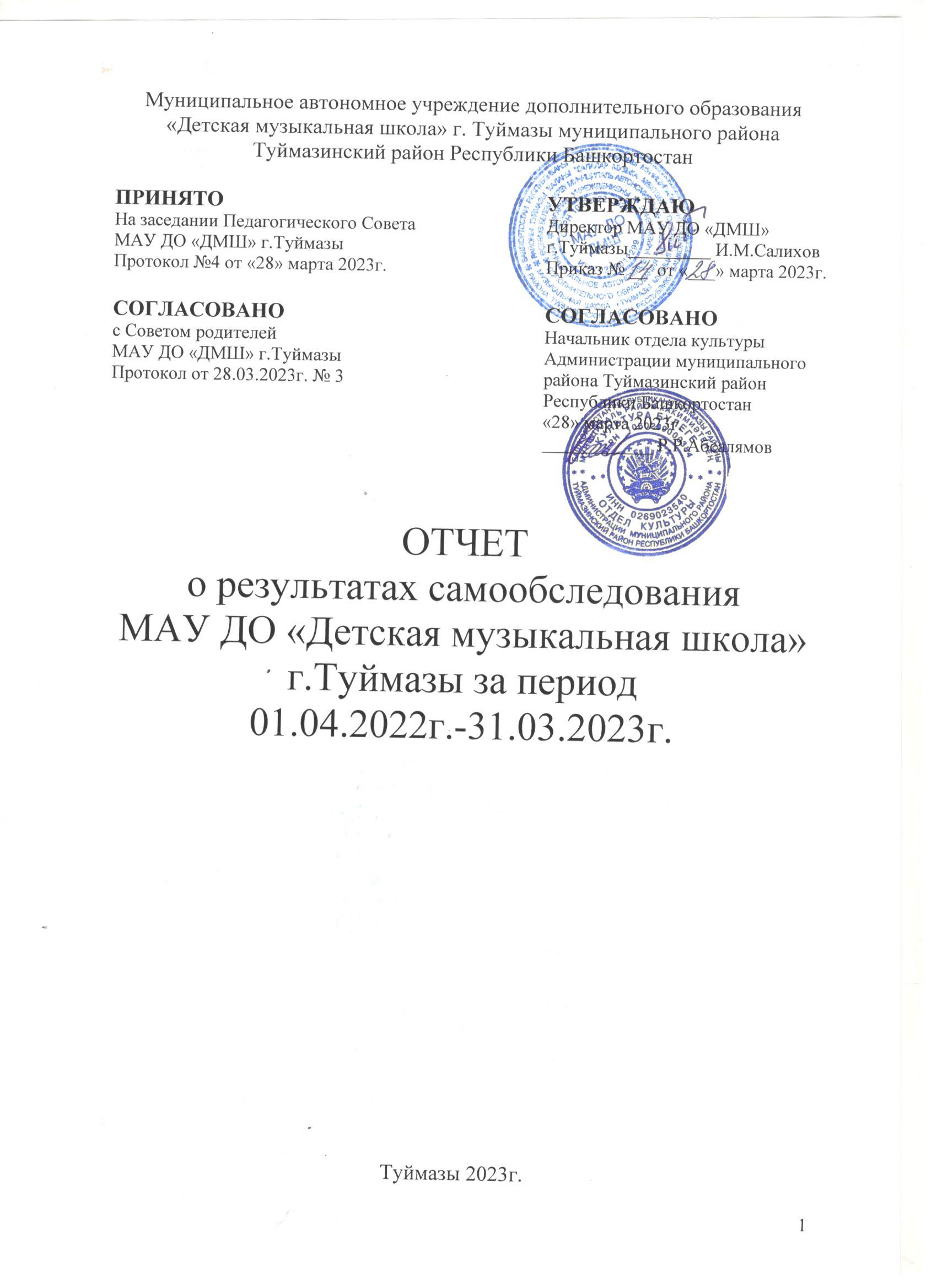 СодержаниеВведение Общие сведения о школе                                                                   3Организация и содержание самообследования                               4Оценка образовательной деятельности, функционирования внутренней системы качества образования2.1 Реализация дополнительных общеобразовательных программ      52.2 Функционирование внутренней системы качества образования   7Организация учебного процесса3.1 Учебный план                                                                                         103.2 Организация образовательного процесса                                        103.3 Успеваемость обучающихся                                                            123.4 Уровень программного обеспечения образовательного процесса        13Содержание и качество подготовки обучающихся, востребованности выпускников4.1 Характеристика учебно-планирующей документации                  144.2 Характеристика контингента обучающихся                                   214.3 Качество подготовки выпускников                                                 224.4 Творческие достижения обучающихся                                           264.5 Работа с одаренными детьми                                                           35Структура и система управления школой                                            38Качество кадрового обеспечения                                                           44Качество учебно-методического и библиотечно-информационного обеспечения 7.1 Библиотечный фонд                                                                          497.2 Учебно-методическое обеспечение                                                 50Качество материально-технической базы                                             56Творческая деятельность школы                                                           61Показатели деятельности муниципального автономного образовательного учреждения дополнительного образования «Детская музыкальная школа» г.Туймазы подлежащего самообследованию.                                                                                  77Заключение                                                                                              811. Введение1.1 Общие сведения о школеМуниципальное автономное учреждение дополнительного образования «Детская музыкальная школа» г.Туймазы муниципального района Туймазинский район Республики Башкортостан основано в 1961 году.Полное название: Муниципальное автономное учреждение дополнительного образования «Детская музыкальная школа» г.Туймазы муниципального района Туймазинский район Республики Башкортостан.Сокращенное название: МАУ ДО «ДМШ» г.Туймазы муниципального района Туймазинский район Республики Башкортостан. Тип образовательного учреждения: учреждение дополнительного образования.Организационно-правовая форма: муниципальное автономное учреждение.Учредитель: Администрация муниципального района Туймазинский район Республики Башкортостан.Юридический адрес: 452750, Республика Башкортостан, г.Туймазы, ул. Мичурина, д.3АФактический адрес Учреждения: 452750, Республика Башкортостан, г.Туймазы, ул. Мичурина, д.3А;ИНН: 0269012299 (Свидетельство о постановке на учет Российской организации в налоговом органе по месту ее нахождения – Серия 02 №007322190, выданное Межрайонной инспекцией Федеральной налоговой службы №27 по Республике Башкортостан).Учреждение имеет филиал:Филиал Муниципального автономного учреждения дополнительного образования «Детская музыкальная школа» г.Туймазы муниципального района Туймазинский район Республики Башкортостан в с. Старые Туймазы.Сокращенное название: филиал МАУ ДО «ДМШ» г.Туймазы муниципального района Туймазинский район Республики Башкортостан в с. Старые ТуймазыЮридический адрес: 452750, Республика Башкортостан, г.Туймазы, ул. Мичурина, д.3АФактический адрес Учреждения: 452785, Республика Башкортостан, Туймазинский район, ул. Гаражная, д.2А, оф.1;Учреждение осуществляет образовательную деятельность в соответствии с Уставом, утвержденным постановлением Главы администрации муниципального района Туймазинский район Республики Башкортостан от 27 сентября 2015г. и лицензией: Серия 02Л01 № 0006023, регистрационный № 4290 от 17 мая 2016 г. Управлением по контролю и надзору в сфере образования Республики Башкортостан на осуществление образовательной деятельности.График работы Учреждения: с 08-00 до 20-00. (понедельник- суббота).Контактные телефоны: (34782) 7-29-44; (34782) 7-32-49; Электронная почта: dmsh_tmz@mail.ru Официальный сайт: www.musicschooltuimazi.com1.2. Организация и содержание самообследованияВ соответствии с приказом Министерства образования и науки Российской Федерации от 14 июня 2013 года № 462 «Об утверждении Порядка проведения самообследования образовательной организацией» в ДМШ г.Туймазы (далее – ДМШ или Школа) издан приказ от 06 февраля 2023г. №7 о Самообследовании Муниципального автономного учреждения дополнительного образования «Детская музыкальная школа» г.Туймазы муниципального района Туймазинский район Республики Башкортостан.Отчет о самообследовании обсужден на педагогическом совете МАУ ДО ДМШ г.Туймазы - Протокол № 4 от «30» марта 2023 г.Самообследование проводилось по следующим направлениям:Оценка образовательной деятельности Школы, функционирования внутренней системы качества образования;Организация учебного процесса; Содержание и качество подготовки обучающихся, востребованности выпускников;Структура и система управления Школы;Качество кадрового, учебно-методического и библиотечно-информационного обеспечения Школы;Качество материально-технической базы Школы;Творческая деятельность школы.Аналитическая частьШкола ведет целенаправленную и системную работу по обеспечению доступности и совершенствования качества образования, по повышению уровня организационно-методической деятельности, пополнению школы квалифицированными кадрами, укреплению и развитию ее материально-технической базы, нормативно-правовых основ деятельности, поддержке и развитию художественного творчества одаренной и талантливой молодежи.2. Оценка образовательной деятельности, функционирования внутренней системы оценки качества образованияФормирование контингента и осуществление его стабильности происходит в соответствии с муниципальным заданием, а также в соответствии с вакансиями на обучение по различным специализациям на бюджетной основе.В настоящее время ДМШ реализует следующие образовательные программы: дополнительные предпрофессиональные общеобразовательные программы художественной направленности в области музыкального искусства; дополнительные общеразвивающие общеобразовательные программы художественной направленности в области музыкального искусства;дополнительная общеобразовательная программа социально-педагогической направленности (развивающий курс для детей дошкольного возраста, поступающих в музыкальную школу).2.1 Реализация дополнительных общеобразовательных программ художественной направленности в области музыкального искусстваОсновной целью реализации дополнительных предпрофессиональных общеобразовательных программ является создание условий для обучения детей и подростков музыкальному искусству, приобретения ими знаний, умений и навыков в области музыкального исполнительства (инструментального, вокального, хорового), а также опыта творческой деятельности, развития мотивации к познанию и творчеству.В соответствии с поставленной целью реализации дополнительных предпрофессиональных общеобразовательных программ обеспечивается решение следующих основных задач: выявление музыкально одаренных детей и молодежи, а также обеспечение соответствующих условий для их образования, творческого развития, профессионального самоопределения;эстетическое воспитание подрастающего поколения, в том числе воспитание подготовленной и заинтересованной аудитории слушателей путем приобщения к ценностям отечественной и зарубежной художественной культуры, лучшим образцам народного творчества, классического и современного искусства; использование возможностей нравственного потенциала искусства в целях духовно-нравственного воспитания личности; формирование общей культуры, организация содержательного досуга. В ДМШ г.Туймазы, реализуются следующие дополнительные предпрофессиональные общеобразовательные программы в области музыкального искусства (срок обучения 5 (6) и 8 (9) лет для детей от 6,5 до 17 лет): «Фортепиано», «Струнные инструменты», «Духовые и ударные инструменты», «Народные инструменты», «Хоровое пение», «Музыкальный фольклор».Условия приема: к обучению принимаются дети, прошедшие творческий вступительный отбор. В соответствии с учебным планом определенной образовательной программы происходит обучение по предметам: специальность, ансамбль, фортепиано, хоровой класс, сольфеджио, слушание музыки, музыкальная литература (зарубежная, отечественная), коллективное музицирование. Учащимся, освоившим дополнительные предпрофессиональные общеобразовательные программы в полном объеме и прошедшим итоговую аттестацию, выдается по установленной форме документ, подтверждающий получение дополнительного образования в области музыкального искусства. Форма указанного документа утверждается образовательным учреждением. В результате освоения дополнительных общеразвивающих общеобразовательных программ художественной направленности в области музыкального искусства (инструментальное исполнительство, сольное пение, хоровое пение, музыкальный фольклор, подготовка к обучению в ДМШ, ранняя профессиональная ориентация) учащиеся получают общее музыкальное образование (срок обучения 1 год, 4, 5 и 7 лет для детей от 6 до 17 лет).В ходе освоения дополнительных общеразвивающих общеобразовательных программ учащийся может научиться уметь на практике применять полученные знания и навыки, может сформироваться потребность в самообразовании в области музыкального искусства.Учащимся, освоившим дополнительные общеразвивающие общеобразовательные программы в полном объеме и прошедшим итоговую аттестацию, выдается документ, подтверждающий получение дополнительного образования в области музыкального искусства. Форма указанного документа утверждается образовательным учреждением.На протяжении всего периода обучения осуществляется текущий контроль успеваемости обучающихся по предметам учебного плана. В конце каждого учебного года проводится промежуточная аттестация, в конце всего курса обучения – итоговая аттестация.По окончании периода обучения в Школе возможно дальнейшее продолжение музыкального образования (по профилю подготовки) учащимися, проявившими исполнительские способности на достаточно высоком уровне.Дополнительная общеобразовательная программа социально-педагогической направленностиДополнительная общеобразовательная программа социально-педагогической направленности «Подготовка к обучению в музыкальной школе» представляет собой развивающий курс для детей дошкольного возраста, планирующих поступление в музыкальную школу.Цель программы: музыкально-эстетическое воспитание детей дошкольного возраста.Задачи: выявление музыкальных способностей и возможностей детей; формирование умений и навыков учебной деятельности; обогащение и развитие духовного мира ребенка. Основными в обучении дошкольников являются групповые комплексные занятия, использующие различные виды учебной деятельности в игровой форме.Занятия производятся в соответствии с расписанием по определенному учебному графику. В ходе 1 года освоения образовательной программы могут сформироваться начальные представления о музыкальной грамоте. По окончании обучения ребенок выступает на итоговом творческом прослушивании и может принять участие в конкурсном отборе для поступления в школу.2.2 Функционирование внутренней системы оценки качества образованияОсновными направлениями внутренней системы оценки качества образования являются:- оценка качества условий, обеспечивающих образовательный процесс;- оценка качества образовательного процесса;- оценка качества образовательных результатов.К предметам обследования при оценке качества условий, обеспечивающих образовательный процесс, относятся:- материально-техническое обеспечение;- информационно-развивающая среда (включая средства ИКТ и учебно-методическое обеспечение);- санитарно-гигиенические и эстетические условия;- психологический климат в школе;- степень включенности школы в деятельность социальной сферы района, округа и города;- кадровое обеспечение (включая повышение квалификации, инновационную и методическую деятельность преподавателей);- управление и стимулирование качества образования;- документооборот и нормативно-правовое обеспечение.Качество образовательного процесса определяют:- качество содержания дополнительных общеобразовательных программ, реализуемых школой;- качество реализация учебных планов и программ учебных предметов;- качество уроков и индивидуальной работы с учащимися;- качество воспитательной работы;- удовлетворенность учащихся и родителей уроками и условиями обучения.Работа по оценке качества образования состоит из трех основных компонентов:- сбор первичных данных;- анализ собранного материала;- формирование статистической и аналитической информации.Для получения информации о качестве образовательных результатов используются следующие формы контроля:- текущий контроль;- промежуточная аттестация;- итоговая аттестация.Текущий контроль имеет воспитательные цели: направлен на поддержание учебной дисциплины, на ответственную организацию домашних занятий, выявляет отношение обучающегося к предмету, может носить стимулирующий характер. Проверка домашних заданий, оценка работы учащегося на уроке - наиболее оперативная и гибкая проверка результатов обучения. При оценивании учебных достижений учащегося учитываются:- отношение ребенка к занятиям, его старание и усердие; - качество выполнения предложенных заданий;- инициативность и проявление самостоятельности, как на уроке, так и во время домашней работы;- темпы продвижения.Оценка знаний, умений и навыков осуществляется по пятибалльной системе. Отметка – цифровое выражение оценки учебных достижений – выставляется в журнал и дневник обучающегося.Промежуточная аттестация определяет успешность развития учащегося и степень освоения им учебного материала на определенном этапе обучения. Каждая форма данной проверки может быть как дифференцированной (с оценкой), так и недифференцированной (кроме переводного зачета по специальности).Промежуточная аттестация сопровождается обязательным методическим обсуждением, которое носит аналитический характер. В ходе обсуждения отмечаются качество освоения ребенком учебного материала, степень проявления его творческой индивидуальности, перспективы и темпы развития обучающегося.Промежуточная аттестация в виде переводного зачета по специальности (вид музыкального исполнительства) проводится в конце первого полугодия и в конце учебного года и выявляет соответствие результатов обучения ребенка в пределах определенного отрезка времени требованиям образовательной программы.Переводной зачет завершается оценкой, которая отражает качество приобретенных учащимся знаний, умений и навыков.Итоговая аттестация (выпускной экзамен) определяет уровень и качество владения учащимся полным комплексом полученных знаний, умений и навыков в рамках программ по специальности и сольфеджио. Итоговая оценка по указанным предметам выводится как среднее арифметическое на основе суммирования отметок за год и за выпускной экзамен.К важнейшим показателям качества обучения относятся результаты учебно-творческой деятельности обучающихся, их участия в концертах, олимпиадах, конкурсах, фестивалях разных уровней (от внутришкольного до федерального и международного). Сведения фиксируются в индивидуальных планах учащихся и методических тетрадях отделов школы.К наиболее показательной форме оценки качества образовательных результатов относятся отчетные концерты школы, (проводятся, как правило, во втором полугодии учебного года), в которых участвует практически весь контингент учащихся образовательного учреждения, представляя творческие результаты обучения.Итоги анализа по направлению «Функционирование внутренней системы оценки качества образования»Положительные стороны: Условия, обеспечивающие образовательный процесс, качество реализации учебных планов и программ учебных предметов, применяемые формы методического сопровождения образовательного процесса, организация контроля качества усвоения учащимися учебного материала, развитие учебно-творческой деятельности обучающихся, в целом, обеспечивают высокий уровень обучения в ДМШ г.Туймазы.Проблемы:Мониторинг качества образования в части условий, обеспечивающих осуществление образовательного процесса, проводится не в полном объеме и не регулярно. Недостаточно проработаны процедура мониторинга указанного направления и система измерения результатов мониторинга.Перспективы:Разработка комплексного плана ежегодного мониторинга качества образования в школе. Разработка системы измерения результатов мониторинга, включая разработку измерительных материалов и шкалы оценки результатов мониторирования, применение которых позволит дать объективную оценку работе школы.Организация проведения мониторинга качества образования с учетом современных требований.3. Организация учебного процесса в ДМШ г.Туймазы3.1 Учебный план ДМШ г.ТуймазыУчебный план является основой образовательной деятельности школы, поэтому уделяется большое внимание его составлению и выполнению в ходе образовательного процесса. Учебные планы по дополнительным предпрофессиональным общеобразовательным программам (ДПОП) в области музыкального искусства разработаны самостоятельно в соответствии с федеральными государственными требованиями к минимуму содержания, структуре и условиям реализации этих программ, а также срокам их реализации (ФГТ) и с учетом примерных учебных планов, рекомендованных Министерством культуры Российской Федерации.Учебные планы дополнительных общеразвивающих общеобразовательных программ (ДООП) разработаны на основе примерных учебных планов образовательных программ по видам музыкального искусства для детских школ искусств.В учебных планах определяется максимальный объём учебной нагрузки, распределяется учебное время по классам и образовательным областям. В целом, учебные планы отвечают требованиям к минимуму содержания и уровню подготовки выпускников. Предельная недельная учебная нагрузка на одного учащегося установлена в соответствии с учебным планом, нормами СанПиН.Учебные планы составляются в соответствии с принятыми к реализации образовательными программами. В конце текущего учебного года составляется учебный план на предстоящий год. Он обсуждается на педсовете, утверждается директором.3.2 Организация образовательного процесса.Организация образовательного процесса (в том числе начало и окончание учебного года, продолжительность каникул) регламентируется:учебными планами дополнительных предпрофессиональных и дополнительных общеразвивающих программ; годовыми календарными учебными графиками;расписанием занятий;рабочими учебными программами по предметам учебных планов.Процесс обучения в ДМШ г.Туймазы представляет специально организованную деятельность преподавателей и обучающихся, направленную на решение задач музыкально-эстетического образования, творческого развития личности. В сферу деятельности ДМШ г.Туймазы вовлечены дети и подростки в возрасте с 7 до 18 лет. Школа организует образовательный процесс с 1 сентября по 31 мая. ДМШ г.Туймазы практикует конкурсный отбор детей. Проводятся предварительные просмотры, прослушивания, собеседования с целью определения уровня подготовленности детей и зачисления их в соответствующую по уровню группу.Основной формой организации учебного процесса является урок, продолжительность которого от 30 до 45 минут. Количество уроков в неделю не должно превышать количества, утверждённого учебным планом.Организация групповых и индивидуальных занятий осуществляется в соответствии с расписанием, где указываются время и продолжительность занятий, фамилия и имя педагога, проводящего занятие. Расписание каждого преподавателя утверждается директором школы. В течение года расписание может корректироваться в связи с производственной необходимостью. Допускается разовый перенос занятий педагогами по согласованию с администрацией учреждения. Расписание занятий составляется с учетом возможностей преподавателей, детей, занятости кабинетов, с соблюдением санитарно-гигиенических норм. Численный состав учебных групп, режим работы определяется в соответствии с учебными планами школы.Образовательный процесс в ДМШ г.Туймазы, кроме познавательного, имеет и развивающий характер. Он направлен на развитие природных задатков, на реализацию интересов детей, развитие профессиональных и творческих способностей. Образовательный процесс сочетает разные типы занятий: индивидуальные, групповые, игровые. Программами определены формы обучения: занятия, промежуточная и итоговая аттестация, контрольные уроки и публичные выступления.Основной формой итоговой аттестации является выпускной экзамен. Итоговая аттестация выпускника является обязательной и осуществляется после освоения образовательной программы. Перевод учащихся в следующий класс по итогам учебного года осуществляется приказом директора Учреждения на основании решения Педагогического совета.Учащиеся, окончившие Учреждение и успешно прошедшие итоговую аттестацию, получают свидетельство об окончании ДМШ соответствующего образца.Главными задачами учебно-воспитательной работы Учреждения является:1. повышение качества образовательных услуг;2. повышение профессионального педагогического мастерства и внедрение инновационных методов в образовательный процесс Учреждения;3. расширение спектра концертной деятельности детей;4. приобщение детей к классическому и современному музыкальному искусству;Последние несколько лет ДМШ г.Туймазы организует районный конкурс исполнителей на гитаре и домре «Волшебные струны». Широкую известность и резонанс в Республике Башкортостан получил конкурс кураистов «Волшебные звуки курая» («Талсымлы курай моно»), который в декабре 2022 года проводился уже четвертый раз. Традиционно проводятся циклы концертов-лекториев для дошкольных образовательных учреждений; культурно-просветительские мероприятия на различных отделениях школы, отчетные концерты, концерты для жителей города. С ноября 2022 г. школа начала успешно реализовывать федеральный проект «Пушкинская карта», с целью вовлечения молодежи с 14 до 22 лет в культурно массовые мероприятия, посещения музеев, концертов.Как видно, организация учебно-воспитательного процесса в ДМШ г.Туймазы ориентировано на широкий спектр познавательных потребностей и интересов детей, подростков. Это подкреплено социальным заказом, пожеланиями родителей, и определено возможностями кадрового и материально-технического обеспечения. Организация учебно-воспитательного процесса в школе полностью соответствует правилам техники безопасности и нормам производственной санитарии.3.3 Успеваемость обучающихсяРезультаты промежуточной аттестации по предмету «Специальность»Таблица 1Анализ результатов промежуточной аттестации в текущем учебном году показал, что качество успеваемости, в среднем, держится на уровне 98 %.Наиболее высокие показатели демонстрируют обучающиеся по программам: «Фортепиано» (100%), «Струнные инструменты» (100 %), «Сольное пение» (100%) Ниже качественный уровень успеваемости обучающихся по программам «Народные инструменты» (98 %), самый низкий уровень у учащихся по программе Духовые инструменты» (97%). Абсолютная успеваемость по всем образовательным программам 100%.3.4 Уровень программного обеспечения образовательного процессаПрограммное обеспечение предметов учебного плана включает:проекты примерных программ учебных предметов дополнительных предпрофессиональных общеобразовательных программ в области искусств для детских школ искусств.типовые программы;примерные учебные программы;рабочие учебные программы преподавателей Учреждения по всем учебным предметам.В связи с необходимостью создания и коррекцией рабочих учебных программ преподавателей методическая работа ряда последних лет была целенаправленно ориентирована на разработку алгоритмов создания рабочих учебных программ. Поэтому все рабочие учебные программы отвечают требованиям к созданию подобных документов и содержат все необходимые разделы. Все рабочие учебные программы прошли этап обсуждения на методических секциях по отделам и успешно внедрены в учебный образовательный процесс, который включает в себя следующие компоненты:индивидуальные и групповые занятия;самостоятельную работу учащихся;контрольно-аттестационные мероприятия (зачеты, контрольные работы, технические зачеты, академические концерты);внеклассные мероприятия (тематические классные часы, общешкольные концерты, культурно-просветительские мероприятия, конкурсные и фестивальные выступления, участие в выездных конкурсных выступлениях всероссийского и международного уровней, участие в творческих мастер-классах и т.д.).Программы дополнительного образования детей, реализуемые в ДМШ г.Туймазы, отвечают требованиям Закона РФ «Об образовании» и Типового положения об образовательном учреждении дополнительного образования детей.Практически все имеющиеся программы за последний годы были пересмотрены, дополнены или переработаны, приведены в соответствующую структуру и изданы в новой редакции. В сентябре 2020г. школа начала обучение по 5-ти и 7-ми летним срокам обучения по дополнительным общеразвивающим программам. В 2021, 2022 году обучение по данным программам продолжается. Весть период велась работа по подготовке необходимой нормативной и методической базы, написаны программы учебных предметов, составлены учебные планы.Все образовательные программы ДМШ г.Туймазы имеют право на реализацию в соответствии с лицензией, полученной в мае 2016 г. Контроль за качеством выполнения учебного процесса осуществляют преподаватели по специальности, заведующие методическими объединениями и администрация Учреждения.4. Содержание и качество подготовки обучающихся, востребованности выпускников4.1 Характеристика учебно-планирующей документацииОсновные характеристики образовательных программ ДМШ г.Туймазы:По типологии:ПримерныеМодифицированныеПо продолжительности реализации: (в зависимости от возраста и возможностей ребенка)5-ти летний срок обучения4-х летний срок обучения7-ми летний срок обучения5-ти (6) летний срок обучения8-ми (9) летний срок обучения1 год срок обученияДМШ г.Туймазы реализует образовательные программы по специализациям:фортепианосинтезаторбаянаккордеондомрагитараскрипкафлейтагобойтрубасаксофонкурайсольное пениехоровое пениемузыкальный фольклорВсего в ДМШ г.Туймазы реализуются 6 дополнительных предпрофессиональных общеобразовательных программ по различным дисциплинам в соответствии с учебными планами.Таблица 2 Реализуются 5 дополнительных общеразвивающих общеобразовательных программ по различным дисциплинам в соответствии с учебными планами.Таблица 34.2 Характеристика контингента обучающихсяСведения о контингенте обучающихсяТаблица 4Распределение обучающихся по видам музыкального исполнительства (бюджет) по состоянию на 01.04.2023 годаТаблица 5Структура контингента (бюджет)Возрастная характеристика детского коллектива:Общая численность учащихся-477Социальный состав обучающихся:Численность/удельный вес численности учащихся по                      4 (0,8%) образовательным программам, направленным на работу с детьми с особыми потребностями в образовании, в общей численности учащихся, в том числе: Учащиеся с ограниченными возможностями здоровья                       0 (0%)дети-сироты, дети, оставшиеся без попечения родителей                  4 (0,8 %)Дети, попавшие в трудную жизненную ситуацию                              0 (0%)Сведения о приемеТаблица 6При проведении анализа материалов по приему за последние три года (2020-2022 гг.) выяснилось следующее:ежегодно количество желающих поступать в ДМШ г.Туймазы по заявлениям на 9-10 % превышает количество планируемых бюджетных мест.В целом, приведенные сведения по поступлению выпускников Школы в средние профессиональные образовательные учреждения и высшие образовательные учреждения в области музыкального искусства и приему учащихся демонстрируют востребованность в нашем городе Туймазы деятельности ДМШ г.Туймазы.4.3 Качество подготовки выпускниковВ 2022 году ДМШ г.Туймазы окончили 49 человек, на «отлично» – 17 чел. Выпускные программы соответствовали требованиям образовательных программ. В профессиональные организации среднего звена поступили 7 выпускников, Таблица 7Таблица 8Анализ востребованности выпускников школы за последние три года (2020-2022 гг.) показывает, что по всем направлениям образовательной деятельности художественной направленности, реализуемой ДМШ г.Туймазы продолжают обучение по профилю в среднем 10 % от общей численности выпускников школы.Одной из важных задач в процессе обучения является выявление и поддержка одаренных детей. Данный вид работы всего педагогического коллектива является обеспечением преемственной связи образовательной системы культуры и искусства – «ДМШ – ССУЗ – ВУЗ» по профилю искусства.Важные формы учебной работы с целью дальнейшего профориентации учащихся:ежегодное участие в зональных, районных, всероссийских и международных конкурсах исполнительского мастерства;проведение сольных концертов учащихся; участие в отчетных концертах по отделениям школы;формирование у учащихся мотивации обучения;консультации у специалистов среднего и высшего профессионального звена;систематическая связь с родителями;посещение филармонических концертов. Оценка качества реализации образовательных услуг находит выражение в таких показателях, каксохранность контингента учащихся;сохранность творческих коллективов и появление новых;качественная успеваемость;конкурсно-фестивальная деятельность и творческие достижения учащихся и преподавателей;количество учащихся, задействованных в конкурсах и фестивалях;количество лауреатов и дипломантов;количество учащихся, задействованных в концертах;наличие стипендиатов;поступление в средние специальные учебные заведения сферы культуры и искусства.4.4 Творческие достижения обучающихсяЕжегодно ученики ДМШ г.Туймазы принимают участие во всероссийских, международных, межрегиональных, региональных, муниципальных фестивалях, конкурсах, концертах, олимпиадах, удостаиваясь высоких наград среди участников творческих мероприятий.Перечень конкурсов, фестивалей, смотров, регионального, федерального, международного уровней, в которых учащиеся школы принимали участие и становились победителями в период с 01 апреля 2022г. по 31 марта 2023г.Таблица 9Участие преподавателей в конкурсахТаблица 10Таким образом, за отчетный период учащиеся приняли участие в 50 конкурсах и фестивалях различного уровня. В конкурсной жизни приняло участие 338 учащихся (69%) от общего количества.Преподаватели приняли участие в 9 конкурсах. В конкурсах участвует практически весь педагогический состав. 4.5 Работа с «одаренными детьми».В настоящее время в обществе придается большое значение раннему выявлению и формированию творческой одаренности детей. Стабильно высокие результаты детей на фестивалях, конкурсах, их большой творческий потенциал и желание продолжить обучение дальше (за рамками программного цикла) заставили педагогический коллектив школы искать пути решения этой проблемы. Так определилось направление работы с «одаренными детьми». Методика занятий с одаренными детьми строго дифференцируется: подбираются те педагогические технологии, которые соответствуют эмоциональному, физическому и интеллектуальному развитию ребенка. После оценки профессиональных способностей детально изучается домашняя обстановка, при взаимоконсультациях с родителями вырабатывается режим занятий и отдыха ребенка. Эти условия должны полностью обеспечить гармоничное и естественное развитие таланта. Только при создании комфортной психологической атмосферы на занятиях и достижении полного взаимопонимания с учеником и родителями можно образовывать и развивать личность. При этом педагог должен обладать несомненным профессиональным авторитетом, т.е. не только знать больше ученика, но и уметь профессионально продемонстрировать свои знания и умения. Если педагог увлечен своим делом, то он обязательно «заразит» этой увлеченностью любого ребенка, и особенно одаренного, т.к. такой ученик необыкновенно тонко чувствует отношение педагога к обозначенному предмету. Такая увлеченность рождает творческое содружество ученика и педагога, и оно является решающим звеном в заинтересованном и эффективном обучении. Одаренный ребенок, как правило, обладает достаточно сложным эмоционально-психологическим строем. Особо остро такими детьми воспринимаются неудачи, поэтому от педагога требуется мастерство, чуткость и деликатность, чтобы «раскрыть» ребенка, погасить негативные эмоции и научить преодолевать профессиональные трудности. Развитие таланта не должно превращаться в развитие вундеркинда. Наоборот, одаренный ученик требует широкого кругозора. Педагог вырабатывает целую программу по воспитанию гармоничной личности: в репертуар ребенка включаются произведения отечественной и зарубежной классики, ребенок должен посещать театры, музеи, выставки. В школе ведется планомерная работа по посещению детьми подобных учреждений. После таких посещений проходят обсуждения увиденного и услышанного с педагогом. Социально-педагогическая поддержка творчески одаренного ребенка стала возможна при определенных отношениях, сложившихся между ним и педагогом, основанных на уважении, доверии, доброжелательности, сотрудничестве.Для дальнейшего развития этого направления работы необходимо решить проблемы:- создание системы выявления творчески одаренных детей в школе; - разработка и реализация специальных программ, направленных на индивидуально-дифференцированную поддержку творческой одаренности обучающихся;- обобщение опыта развивающего общения преподавателей-практиков, работающих с одаренными детьми;- обеспечение выхода детей к основам практической профессиональной деятельностиУчастие учащихся в творческих мероприятиях (конференции, семинары, симпозиумы, мастер-классы, открытые занятия)Участие Горшковой А., Хасановой Р., Мындря М., Павловой М., Мурзабаевой А., Парафило Д. в открытом занятии «Вместе весело играть» преподавателя ДМШ г.Туймазы Каримовой Е.С., январь 2023г., ДМШ г.Туймазы;Участие Пурахиной П., Хасаншиной А. в мастер-классе залуженного работника культуры Республики Башкортостан, преподавателя ПЦК специальности вокальное искусство ГБПОУ РБ Уфимское училище искусств (колледж) Юсуповой Найли Габделхаевны в рамках Педагогических чтений для преподавателей ДМШ и ДШИ Октябрьского методического объединения, секции «Фольклор» (башкирская группа), «Академическое, эстрадное и народное пение», 31 марта 2022г, г.Октябрьский;Участие Бочкаревой Л., Пурахиной П., Закирова Н., Саляхова Д. в мастер –классе Заслуженного работника культуры БАССР, заслуженного деятеля искусств РФ и РБ Сагитовой Ф.Ф., в рамках проекта «Большую музыку в малые города», 17.10.2022г., ДМШ г.Туймазы;Участие Батталовой Р., Мирзагалиевой А. в мастер –классе Заслуженного артиста РФ и РБ, Кавалера Ордена Салавата Юлаева Франка Л.В., в рамках проекта «Большую музыку в малые города», 17.10.2022г., ДМШ г.Туймазы;Участие Батталовой Р., Шаймухаметовой А.  в профильной смене по музыке на базе Республиканской гимназии им. Г.Альмухаметова, г.Уфа, июль 2022г.;Участие учащихся 2 класса филиала ДМШ г.Туймазы в с.Старые Туймазы в мастер-классе урока-игры «Музыка и окружающий мир» преп. Кашаповой Р.Р. и Кутуевой Г.Ф. Итоги анализа по направлению образовательная деятельностьПоложительные стороны: востребованность выпускников по реализуемым программам; востребованность деятельности школы, подтвержденная данными о приеме; стабильно хорошая успеваемость обучающихся; высокие творческие достижения обучающихся, подтверждающие высокий уровень обучения в школе.В Учреждении осуществляется сохранность контингента в соответствии с муниципальным заданием. Учебный процесс соответствует уровню требований образовательных программ. В учебном процессе используются личностно-ориентированные и предметно-ориентированные технологии обучения. Итог работы с одаренными детьми находит выражение в ранней профессиональной ориентации учащихся и поступлении в ССУЗы. Количество детей, задействованных в конкурсной деятельности - 69%, в концертной - 90% от общего количества учащихся. Количество творческих коллективов ежегодно пополняется новыми составами.Проблемы:недостаточное использование в образовательной деятельности компьютерных средств обучения; недостаточность внимания, уделяемого решению учебной проблемы, касающейся установления и развития в процессе обучения межпредметных связей.Перспективы:обновление и развитие информационно-развивающей среды школы.расширение перечня образовательных услуг, предлагаемых школой.увеличение численности обучающихся по программе «Музыкальный фольклор»; разработка новых инновационных и экспериментальных образовательных программ с использованием информационно- компьютерных технологий; развитие сферы платных образовательных услуг.продолжение работы по поддержке одаренных детей.разработка программ для детей с ограниченными возможностями.организация более широкого спектра взаимодействия со средствами массовой информации (организация освещения информации о результатах конкурсных выступлений на местных телеканалах, в печати). организация более тесной связи со ССУЗами и ВУЗамиАнализ показывает, что в сферу деятельности ДМШ вовлечены дети, различные по возрасту, социальному положению, сложившимся системам ценностей. Эти знания помогают педагогическому коллективу определять содержание и направленность образовательных программ, корректировать их с учетом возраста ребенка, его интересов и желаний, психолого-физиологических особенностей. Педагогический процесс в ДМШ г.Туймазы должен интегрировать в себе процессы обучения и воспитания, иметь такое содержание, формы и методы, которые смогут обеспечить эффективное развитие и саморазвитие индивидуальности ребенка.Понимание педагогами специфики обучения, воспитания и развития детей должно стать важнейшим условием дальнейшего развития ДМШ г.Туймазы.Воспитательная работа в ДМШ г.Туймазы должна быть направлена на создание единого сплоченного педагогического коллектива школы, который не подавляет личностную индивидуальность обучающегося, а помогает ему раскрыться, самореализоваться.5. Структура и система управления школойУчреждение является юридическим лицом, имеет план финансово-хозяйственной деятельности, лицевые счета, обособленное имущество на праве оперативного управления, печать установленного образца, штампы, бланки со своим наименованием и другие реквизиты юридического лица.Учреждение самостоятельно от своего имени заключает договоры, приобретает имущественные и личные неимущественные права и исполняет обязанности, совершает любые, не противоречащие законодательству Российской Федерации и Уставу школы сделки.Учреждение обеспечивает доступ к информации о своей деятельности в порядке, установленном законодательством Российской Федерации.Управление Школой осуществляется на основе сочетания принципов единоначалия и коллегиальности. Единоличным исполнительным органом Школы является директор Школы, который осуществляет текущее руководство деятельностью Школы.Коллегиальными органами управления Школой являются Общее собрание работников Школы и Педагогический совет Школы. Коллегиальные органы управления Школой функционируют в соответствии с Уставом Школы и в соответствии с локальными актами. Правом на участие в управлении образовательной организацией, в том числе в коллегиальных органах управления, в порядке, установленном Уставом школы, пользуются все педагогические работники. Структура, порядок формирования, срок полномочий и компетенция органов управления Учреждением, порядок принятия ими решений и выступления от имени образовательной организации установлены Уставом Учреждения в соответствии с законодательством Российской Федерации, соответствующими локальными актами. Образовательная деятельность Учреждения и образовательные отношения между всеми участниками образовательного процесса регламентируются локальными актами школы, утвержденными в соответствующем порядке.Локальные акты Учреждения регулируют:вопросы организации и осуществления образовательной деятельности:- правила приема учащихся;- режим занятий учащихся;- формы, периодичность и порядок текущего контроля успеваемости, промежуточной и итоговой аттестации учащихся;- порядок и основания перевода, отчисления и восстановления учащихся;- графики работы и расписания занятий в соответствии с требованиями трудового законодательства;- годовые планы работы Учреждения;содержание образовательной деятельности:- образовательные программы;- учебные планы;- рабочие учебные программы по предметам учебных планов;вопросы кадрового состава:- должностные инструкции;- режим рабочего времени;- правила внутреннего трудового распорядка;- Положение о системе оплаты труда работников МАУ ДО «ДМШ» г.Туймазывопросы контроля за качеством образования и управления:- Положение о внутришкольном контроле;- годовые отчеты;- приказы и распоряжения директора Учреждения и вышестоящих органов управления.С момента вступления в силу Федерального закона «Об образовании в Российской Федерации» проведена экспертиза всего нормативно-правового обеспечения школы на вопрос соответствия.К компетенции директора Школы относятся вопросы осуществления руководства деятельностью Школы, за исключением вопросов, отнесенных федеральными законами, иными нормативными правовыми актами Российской Федерации, Республики Башкортостан, настоящим Уставом к компетенции Учредителя Школы:в соответствии с федеральными законами заключает гражданско-правовые и трудовые договоры (соглашения, контракты) от имени Школы, утверждает структуру и штатное расписание Школы, утверждает должностные инструкции работников Школы и положения о структурных подразделениях;утверждает план финансово-хозяйственной деятельности Школы, годовую и бухгалтерскую отчетность Школы и регламентирующие деятельность Школы внутренние документы; обеспечивает своевременную уплату налогов и сборов в порядке и размерах, определяемых налоговым законодательством Российской Федерации, представляет в установленном порядке статистические, бухгалтерские и иные отчеты; подписывает правовые акты и иные локальные акты Школы, выдает доверенности на право представительства от имени Школы, в том числе доверенности с правом передоверия, издает приказы и распоряжения, дает поручения и указания, обязательные для исполнения всеми работниками Школы;в соответствии с федеральными законами определяет состав и объем сведений, составляющих служебную тайну, а также устанавливает порядок ее защиты и обеспечивает его соблюдение;обеспечивает соблюдение законности в деятельности Школы, контролирует работу и обеспечивает эффективное взаимодействие структурных подразделений Школы; представляет для обсуждения проект Программы развития Школы Педагогическому Совету Школы;утверждает проект Программы развития Школы с учетом мотивированного мнения, выраженного работниками на заседании Педагогического Совета Школы;представляет Педагогическому Совету Школы ежегодные отчеты о поступлении и расходовании бюджетных и внебюджетных финансовых средств;представляет Общему собранию работников Школы на согласование
предложения о вступлении Школы в ассоциации, союзы, комплексы и иные объединения предприятий, учреждений, организаций и о выходе из них и принимает решение на основании мотивированного мнения, выраженного работниками на заседании Общего собрания работников Школы;представляет Педагогическому совету Школы для принятия проект годового плана приема и выпуска учащихся; принимает на работу и увольняет педагогических и иных работников Школы, определяет должностные обязанности работников, создает условия для повышения их профессионального мастерства;утверждает графики работы и объемы педагогической нагрузки педагогических работников;утверждает в установленном порядке Правила внутреннего трудового распорядка Школы, положения о порядке премирования работников Школы, установления им доплат, надбавок к ставкам заработной платы и должностным окладам, а также осуществления иных выплат компенсационного и стимулирующего характера работникам Школы;обеспечивает учет, сохранность и пополнение учебно-материальной базы, учет и хранение документации; организует делопроизводство;осуществляет иные полномочия, связанные с реализацией его компетенции.Заместители директора осуществляют руководство учебно-воспитательной, культурно-просветительской, организационной, методической и административно-хозяйственной работой в Школе.Каждый из заместителей директора Школы, являясь звеном опосредованного руководства директора деятельностью Школы, обеспечивает функционирование определенного направления работы согласно своим должностным обязанностям.Общее собрание работников Школы состоит из граждан, участвующих своим трудом в ее деятельности на основании трудового договора. Срок полномочий Общего собрания работников Школы составляет один календарный год. Общее собрание работников Школы имеет право: участвовать в обсуждении проекта Программы развития Школы;участвовать в обсуждении проектов локальных актов Школы;участвовать в обсуждении проекта коллективного договора и давать согласие на его подписание от имени трудового коллектива в случаях, установленных действующим законодательством Российской Федерации; выражать мотивированное мнение о вступлении Школы в ассоциации, союзы и другие объединения, а также выходе из них.Педагогический совет Школы осуществляет общее руководство деятельностью Школы в части организации и содержания образовательного процесса. В состав Педагогического совета Школы входят педагогические работники. Срок полномочий Педагогического совета Школы не ограничен. Педагогический совет Школы: участвует в обсуждении проекта Программы развития Школы;разрабатывает и принимает образовательные программы, включая учебные планы; разрабатывает и принимает рабочие программы учебных дисциплин; разрабатывает общие правила организации режима учебно-воспитательного процесса (расписания занятий) в Школе;разрабатывает и принимает годовые учебные графики; осуществляет мероприятия по организации и совершенствованию методического обеспечения образовательного процесса; принимает годовой план приема и выпуска учащихся, определяет порядок и сроки проведения приемных тестирований (прослушиваний, просмотров, собеседований), возрастные и иные требования к поступающим; принимает решение о переводе учащегося на следующий год обучения согласно этапам обучения выбранной образовательной программы;разрабатывает Правила внутреннего распорядка для учащихся Школы.За отчетный период были проведены все запланированные педагогические советы. Структура заседаний педагогических советов была традиционной: итоги учебной работы, планы на следующий триместр, обсуждение проблем. Особое внимание уделяется проблеме профориентации, сохранности контингента, заинтересованности детей в продолжении обучения в Сузах и ВУЗах культуры и искусства РФ и РБ.Педагогическим советом были приняты новые учебные образовательные общеразвивающие программы.Все решения педсовета исполнены.В структуру ДМШ г.Туймазы входят методический совет и шесть основных образовательных методических объединений, обеспечивающие осуществление образовательной деятельности: фортепиано, народных, струнных и духовых инструментов, сольное- хоровое пение, теоретическое.Объединения Школы не являются самостоятельными юридическими лицами, действуют на основании Устава образовательного учреждения и Положения о методических объединениях.Заседания методического совета и методических объединений проводились в запланированные сроки и по мере необходимости.Взаимодействие с родителями обучающихсяРабота с родителями с каждым годом становится более значимой для школы, т.к. родители сегодня являются равноправными участниками образовательного процесса и заказчиками услуг.В связи с новой короновирусной инфекцией, за отчетный период работа с родителями проходила не только лично, но и в социальных сетях ВКонтакте, WhatsApp. Классные родительские собрания проводились регулярно всеми преподавателями в мае 2022г. и в декабре 2022г. Индивидуальная работа с родителями проводилась по мере необходимости. Эту работу проводили и преподаватели, и администрация школы. В течении всего периода велась профилактическая работа по вопросам посещаемости, успеваемости и поведения учащихся в школе.Было проведено анкетирование среди родителей.Выбор ребенком занятий в основном совпадает с желанием их родителей, это подтвердило 93% опрошенных родителей, 7% - не совпадает; все родители знают об увлечении детей. Родительские собрания, открытые занятия, классные и отчетные концерты, фестивали стараются посещать регулярно 68% родителей, от случая к случаю – 22%. Не посещают мероприятия, проводимые для родителей 10%. 39% родителей стараются активно принимать участие в работе направлений, в которых занимаются их дети; 49% родителей проявляют только интерес к работе направлений; 12% опрошенных родителей не интересует работа направления, которой посещает их ребенок. Этот факт они объясняют большой загруженностью на работе. Удовлетворенность родителей работой ДМШ г.Туймазы Удовлетворяет в школе:стиль работы преподавателей 93%отношение к ребенку со стороны школы 96%стиль работы администрации 95%условия работы коллективов 90%(продолжительность занятий, их периодичность)материальная база 92%затрудняюсь ответить 11%.Готовность родителей внести свой вклад в организацию деятельности ДМШ г.Туймазы.Желание оказать какую-либо помощь школе проявило 89% родителей. На сегодняшний день родители готовы: оказать материальную помощь, организовать экскурсионную и досуговую деятельность. В условиях, когда большинство семей озабочено решением проблем экономического, а порой и физического выживания, усилилась социальная тенденция самоустранения многих родителей от решения вопросов воспитания и личностного развития ребенка. Разрушаются межличностные связи между родителями и детьми. Без союза с семьей, без активного и заинтересованного взаимодействия с родителями, без установления прочных контактов сложно ожидать высоких результатов в творческом развитии ребенка, качественном освоении им образовательной программы.Определяющая роль в работе с родителями принадлежит именно педагогу. Не все родители откликаются на стремление педагога к сотрудничеству и проявляют интерес к объединению усилий по воспитанию своего ребенка. В общении с такими родителями педагогу необходимо проявлять такт и терпение, надо суметь убедить родителей, что только совместными усилиями можно добиться желаемых результатов. Хочется отметить хорошую работу Совета родителей (законных представителей) несовершеннолетних обучающихся школы, председатель которого имеет большой опыт работы в этой области. Создана структура родительской общественности. Наиболее активные родители ведут разъяснительную работу среди родителей всех детей, постепенно включая их в работу школы, именно поэтому среди педагогических работников школы есть педагоги из числа родителей.Целью взаимодействия семьи и школы в интересах развития личности ребенка должно стать:- создание условий для творческой самореализации детей и родителей;- повышение роли семьи в реализации прав ребенка на образование, -в приобщении детей к общечеловеческим ценностям;- расширение сферы участия родителей в управлении школой.Для решения этих целей шире использовать и внедрять формы работы:- разнообразные программы совместной деятельности детей и родителей;- семейные экскурсионные и культурно-просветительские программы;- расширение роли родительского совета.Выводы:Управление образовательной организацией осуществляется в соответствии с законодательством Российской Федерации с учетом особенностей, установленных Федеральным законом «Об образовании в Российской Федерации».Управление образовательной организацией осуществляется на основе сочетания принципов единоначалия и коллегиальности.Учреждение располагает необходимыми организационно-правовыми документами на ведение образовательной деятельности, реальные условия которой соответствуют требованиям, содержащимся в них.Нормативная и организационно-распорядительная документация Учреждения соответствует действующему законодательству Российской Федерации.6. Качество кадрового обеспеченияРеализация дополнительных общеобразовательных программ в области музыкального искусства обеспечивается ДМШ г.Туймазы педагогическими работниками, имеющими высшее и среднее профессиональное образование, соответствующее профилю преподаваемого учебного предмета.Кадровый состав школыВ школе занято 48 работников, из которых 41 человек составляют педагогический состав, включая совместителей. Число педагогических работников, имеющих высшее профильное профессиональное образование, составляет 11 человек (27%). Средний возраст педагогических работников – 51 лет. В школе работают педагогические работники молодого возраста, среди них 7 специалистов до 35 лет, что составляет 17% от общего количества педагогических работников.14 человек-пенсионного возраста. (34%)Женщин – 36 преподавателя, мужчин - 5.О кадровом составеТаблица 11Работники, имеющие почетные звание: Кашапов Р.А. - Заслуженный работник культуры Республики БашкортостанАбсалямов Р.Р.- Заслуженный работник культуры Республики БашкортостанЯруллина Р.Х.- Заслуженный работник культуры Республики Башкортостан Прохождение курсов повышения квалификацииТаблица 12За отчетный период с 01.04.2022г. -31.03.2023г. курсы повышения квалификации прошли 6 преподавателей, что составляет 15% от общего количества преподавателей. Курсы проводились в очном и дистанционном формате.Курсы повышения квалификации в рамках реализации Национального проекта «Культура» прошли преподаватели: Кашапова Р.Р., Кильдиярова С.В., Кутуева Г.Ф., Цветкова В.В., Шамсуллина А.Р., Шарипова Р.А., Шарифуллина Ф.Т., Шевченко Р.Р.Для повышения квалификации преподавателей используются и другие эффективные формы работы: аттестация педагогических кадров, семинары, методические объединения, открытые занятия, выставки-просмотры программно-методического материала, взаимопосещения занятий, обзор методической литературы, самостоятельная работа с методическим и библиотечным фондом школы.Таблица 13Ведущие преподаватели школы участвуют в разработке образовательных программ нового поколения, выступают с мастер-классами в ДМШ Туймазинского района и за его пределами, приглашаются для работы в состав жюри фестивалей и конкурсов:За период с 01.04.22г. по 31.03.23г. проводилась методическая работа с целью совершенствования профессионального уровня преподавателей и роста их квалификации, как в рамках школы, так и за ее пределами.Конкретные должностные обязанности педагогических работников определяются трудовым договором, должностными инструкциями и иными локальными актами Учреждения.Одна из главных задач управления педагогическим коллективом – повышение педагогического и профессионального мастерства. К формам и методам повышения педагогического и профессионального мастерства считаем необходимым отнести:курсы повышения квалификации, которые систематически проходят все педагогические работники учреждения;процесс подготовки, составление портфолио и прохождение аттестации помогают четко сформулировать педагогические задачи и способы их достижения и систематизировать все виды деятельности;подготовка к собственным концертам, к концертам учащихся. Частая концертная практика практически всего контингента учащихся позволяет грамотно подходить к выбору оптимального и индивидуального репертуара каждого участника концерта, что свидетельствует о большом методическом опыте педагога;участие в мастер-классах;подготовка и участие учащихся в фестивалях и конкурсах;разработка сценариев и тем внеклассных мероприятий;открытые уроки;участие в конкурсах педагогического мастерства.Самое главное богатство и гордость любой школы – ее ученики. За период существования школа выпустила 2002 учащихся. Некоторые, окончив музыкальную школу и продолжив свое обучение в средних и высших учебных заведениях, вновь возвращаются. В настоящее время в школе работают 24 её выпускника. Сотни обучающихся постигают в стенах школы основы музыкальных знаний, знакомятся с прекрасным, обогащают свой духовный мир. Школа занимает достойное место среди других учебных заведений Республики, и по праву гордится своими талантливыми воспитанниками, чьи имена звучат далеко за пределами Башкортостана. Среди них немало тех, для кого музыка стала профессией и смыслом жизниГордость Школы составляют выпускники:Имаева Альбина Азатовна – Заслуженный работник культуры Республики Башкортостан, композитор и популярная певица;Байгильдин Айнур-выпускник Российской академии музыки им.Гнесиных (аккордеон);Соболева Ксения-артист Национального симфонического оркестра Республики Башкортостан, артист камерного оркестра «Башкирия» (скрипка);Алина Хасанова, выпускница Уфимской государственной академии искусств им. З.Исмагилова по специальности «сольное пение», солистка оперной труппы Башкирского государственного театра оперы и балета; Роберт Ямгуров –музыкант, победитель «Фабрики звезд» в Республике Татарстан;Александр Карташов-один из лучших аранжировщиков г.Уфы;Артур Латыпов- директор департамента культуры Ханты-Мансийского автономного округа- Югра.Итоги анализа по направлению «Качество кадрового обеспечения»Положительные стороны: В настоящее время Школа является успешно зарекомендовавшей себя школой с сильным педагогическим коллективом и, как следствие, высоким уровнем обучения. Педагогический коллектив учреждения отличается высоким художественным потенциалом и педагогическим профессионализмом Участие ведущих преподавателей школы в составе экспертной комиссии в аттестации педагогических работников и участие в работе жюри муниципальных конкурсов и фестивалей свидетельствует о признании педагогического и профессионального опыта.Проблемы:Недостаточное количество преподавателей и концертмейстеров стремятся повысить свою квалификационную категорию.Перспективы:Приведение в систему работу по повышению квалификации педагогических работников. Создание фонда методических работ для обобщения накопленного педагогического и профессионального опыта.Разработка комплекса мер, способствующих профессиональному росту работников школы.Участие в конференциях, мастер-классах и методических днях.7. Качество учебно-методического и библиотечно-информационного обеспеченияНеобходимым условием эффективности организации учебного процесса является уровень учебно-методического и библиотечно-информационного обеспечения. Обеспечение учебного процесса включает:создание фонда типовых, примерных и рабочих примерных программ;создание фонда методических работ;фонд оценочных средств (ежегодно обновляемые экзаменационные билеты по сольфеджио, музыкальной литературе);аудиовизуальные средства обучения;нотную литературу в библиотечном фонде;мультимедийное техническое обеспечение (принтеры, сканеры, аудио-компакт диски, CD, DVD).7.1 Библиотечный фондБиблиотека ДМШ– информационный центр школы, обеспечивающий учебный и воспитательный процесс необходимыми образовательными ресурсами.Фонд библиотеки насчитывает около 2960 единиц. Учащимся и преподавателям предоставляется необходимая информация. В фонде библиотеки представлены: нотные издания, словари, энциклопедии, учебные пособия, справочные и методические издания, образовательные программы, периодические издания, журналы. Библиотека собирает и хранит нотные записи.Таблица 14В расчете на каждого обучающегося приходится 6 единиц учебной и нотной литературы. Многие преподаватели имеют на руках личные сборники нот. Некоторые произведения распечатываются из интернета. Анализ библиотечно-информационного обеспечения показал, что в настоящее время сохраняется потребность школы в приобретении учебной литературы. Необходимо обеспечить более регулярное обновление библиотечного фонда, продолжить работу над формирование цифровой библиотеки. Продолжить установку в классах групповых и теоретических дисциплин компьютерного оборудования. Проводить работу по выявление и списание ветхой и морально-устаревшей литературы.7.2. Учебно-методическое обеспечениеВ целях совершенствования образовательного процесса учебно-методическая деятельность школы направлена на решение следующих задач:совершенствование содержания и практики применения образовательных программ, методик, технологий обучения, воспитания и развития обучающихся; разработка учебно-методических материалов, необходимых для работы с одаренными, профессионально ориентированными обучающимися;обновление существующих требований к подготовке обучающихся и выпускников; укрепление учебно-методической базы образовательного процесса. Качество учебно-методического обеспечения школы определяется следующими аспектами методической деятельности преподавателей:7.2.1. Обмен педагогическим опытом в форме методических сообщений преподавателей:Таблица 157.2.2. Обмен педагогическим опытом в форме открытых занятий, посредством которых ведущие преподаватели школы знакомят коллег со своими технологиями и методиками. В 2022-2023 учебном году в школе состоялись следующие открытые занятия:Таблица 167.2.3. Преподаватели, разрабатывающие образовательные программы, рабочие программы по учебным предметам, методические работы.Таблица 17Итоги анализа по направлению качество учебно-методического и библиотечно-информационного обеспечения:Положительные стороны:реализация образовательных программ в школе обеспечено необходимой учебно-методической и библиотечно-информационной базой;применяемые формы методического обеспечения образовательного процесса соответствуют требованиям поддержания качественного уровня обучения детей по всем предметам учебного плана; проводится активная работа по обновлению программ по учебным предметам;систематизируется опыт работы в области реализации дополнительных общеобразовательных программ в области музыкального искусства.Проблемы:объем закупаемой учебно-методической и иной литературы в последние три года;недостаточная познавательная активность педагогических работников по проблемам модернизации дополнительного образования детей в области музыкального искусства.Перспективы:обновление учебно-методической и библиотечно-информационной базы;формирование внутришкольной электронной нотной библиотеки;активизация участия педагогических работников школы в социально-культурных общественно значимых и научно-методических проектах, предлагаемых общественными и образовательными организациями, методическими объединениями; активизация подготовки преподавателями учебно-методических и научно-методических работ, публикаций по актуальным вопросам детского музыкального образования.8. Качество материально-технической базыМатериально-техническое обеспечение школы включает в себя:недвижимое имущество: помещение школы;оборудование в классах (мебель, доски, музыкальные инструменты, пульты, подставки и др.);аппаратуру, др.Детская музыкальная школа г.Туймазы расположена в отдельно стоящем 2-х этажном здании, площадь 1250,8 кв.м., на праве оперативного управления. Школа располагает большим концертным залом, позволяющим вместить 200 зрителей, 24 учебными помещениях для индивидуальных занятий, 6 кабинетами для групповых теоретических занятий, малым залом для проведения хореографии, небольшой библиотекой, студией звукозаписи, 3 административными кабинетами. В школе имеется библиотека с фондом, включающим около 2 тысяч экземпляров нотной и музыковедческой литературы, аудио- и видеоматериалов. Концертный зал активно используется как учебная и концертная площадка, где проводятся занятия хоров, ансамблей и концертно-просветительские мероприятия. Компьютеризированными рабочими местами оборудованы кабинеты директора, учебной части, секретаря, кабинет звукозаписи. Имеется подключение к интернету. Работает официальный сайт школы в информационно-коммуникационной сети «Интернет».ДМШ г.Туймазы имеет филиал, расположенный в здании общеобразовательной школы в с. Старые Туймазы. Занятия филиала ведутся в трех оборудованных светлых кабинетах. Филиал имеет ноутбук, видео- и аудио-воспроизводящую аппаратуру, офисную технику, учебную мебель.Рациональность использования материально-технической базыТаблица 19На первом этаже школы при входе расположены: гардероб для детей на 100 крючков, холл для родителей, туалеты.Занятия проводятся в 30 учебных помещениях, оснащенных музыкальными инструментами. В 8 учебных помещениях находятся по 2 фортепиано, во всех остальных учебных помещениях - по одному фортепиано.Аудитории, предназначенные для проведения занятий по учебным предметам: «Слушание музыки», «Сольфеджио», «Музыкальная литература», «Элементарная теория музыки», оснащены фортепиано, звуко- и видеотехническим оборудованием, мебелью (нотными досками, столами, стульями, стеллажами, шкафами), оформлены наглядными пособиями.На занятиях по музыкально-теоретическим дисциплинам используется видеопроектор, установленный в двух кабинетах для групповых занятий. На занятиях по «Слушанию музыки» и «Музыкальной литературе» используются современные комплекты учебных пособий аудио и видеозаписей; видео- и аудио воспроизводящая аппаратура.Перечень помещенийТаблица 20Для обеспечения безопасности пребывания детей и работников, в Школе имеется пожарная сигнализация, тревожная кнопка вызова сотрудников полиции. Средства пожаротушения имеются в необходимом количествеСостояние музыкальных инструментовТаблица 21Таблица 22Для обеспечения образовательного процесса школа имеет большой набор музыкальных инструментов, который ежегодно пополняется и обновляется. Однако, проблема обеспечения образовательного процесса качественными музыкальными инструментами остается острой. Многие инструменты оркестра народных инструментов пришли в неисправное состояние или требуют ремонта, а инструменты фортепиано изношены и подлежат списанию.В ежегодно готовятся для списания пришедшие в негодность, сломанные и с истекшим сроком использования инструменты и офисная техника.В Школе для настройки и поддержания фортепиано и роялей в должном состоянии есть штатная единица настройщика. Настройка и текущий ремонт производится в течении года.  В марте 2023г. произведен капитальный ремонт одного фортепиано на сумму 23 тысячи рублей. В 2022-2023г. осуществлена и проводится необходимая работа по улучшению материально-технической базы школы, поддержание школы в соответствии с требованиями Роспотребнадзора, МЧС. В августе 2022г. отремонтирована кровля на крыше здания школы на сумму 15 тысяч рублей. В сентябре 2022г. произведен ремонт кабинета №7 (штукатурка стен, потолков, покрашены батареи отопления, заменены линолеум и плинтуса) на сумму 30 тысяч рублей. Произведена замена задвижки в тепловом узле на сумму 8 тысяч рублей. Перед началом 2022-2023 учебного года заменены две двери на аварийных выходах на сумму 46 тысяч рублей. В марте 2023г. заменили аналоговую систему видеонаблюдения на цифровую на сумму 84 тысячи рублей. Пошиты башкирские костюмы для фольклорного ансамбля «Сомбеле» на сумму 45 тысяч рублей. Закуплены струны на сумму 8 тысяч рублей.В планах капитальный ремонт фасада по Программе поддержки местных инициатив, ремонт кабинета №12, №14 а также, по необходимости, мелкий косметический ремонт в других классах.Ведется работа по энергосбережению, экономии водных и тепловых ресурсов. Работает система общественного контроля освещенности, графика проветривания учебных помещений. В условиях пандемии, еженедельно проводятся генеральные уборки, а также ежедневная санитарная обработка кабинетов и коридоров здания Школы.В школе ежегодно проводятся следующие работы: согласно плана производственного контроля проводятся исследования воды, воздуха, замеры влажности и освещённости; в летний период проводится плановая подготовка здания Школы к новому учебному году: опрессовка систем отопления, мелкий косметический ремонт; проводятся регламентные работы, согласно требованиям МЧС и Роспотребнадзора, по перезарядке огнетушителей, замера сопротивления изоляции электросетей, обработка огнезащитными составами деревянных конструкций; подготавливаются и заключаются договора на техническое и эксплуатационное обслуживание школы на следующий год.Анализ материально-технической базы Школы показывает, что основными направлениями поддержания школы в надлежащем порядке являются следующие: своевременное проведение мелкого и косметического ремонта помещений; пополнение фонда музыкальных инструментов; своевременный ремонт музыкальных инструментов;приобретение технических средств обучения; пошив сценических костюмов для творческих коллективов школы.Положительные стороны: материально-техническая база школы соответствует санитарным нормам, правилам пожарной безопасности, нормам охраны труда; антитеррористической защищенности и требованиям к условиям реализации образовательной программы Школы. материально-технические условия школы обеспечивают реализацию образовательных программ на достаточном уровне; состояние материально-технической базы школы за последние три года улучшилось.Проблемы: Школа нуждается в обновлении фонда музыкальных инструментов, а также технических средств обучения. Необходимо обновление школьной мебели.В концертном зале необходимо сменить шторы, кулисы;В образовательном процессе необходимо расширить внедрение инновационных методов средств обучения. Необходимо увеличение финансирования на развитие материально-технической базы учрежденияАнализ выявил, что имеется хорошая начальная техническая база для внедрения новых принципов организации образовательного процесса, обеспечивающих эффективную реализацию современных моделей и содержания образования, в том числе с использованием информационных и коммуникационных технологий.Перспективы:оснащение школы новым оборудованием, в том числе компьютерным;создание класса музыкальной информатикиоснащение каждого теоретического класса видеопроектором.9. Творческая деятельность школыУчащиеся ДМШ г.Туймазы принимают активное участие в различных творческих мероприятиях, проводимых как в школе, так и за её пределами: в большом зале школы, районном доме культуры, общеобразовательных школах и детских садах и т.д. Главная цель этой работы – пропаганда классической и современной музыки, сохранение лучших музыкальных традиций школы, знакомство с культурой России, Башкортостана. Солисты, ансамбли и творческие коллективы ДМШ г.Туймазы являются постоянными участниками школьных праздников, литературно-музыкальных композиций, творческих встреч, концертов, а также различных городских и районных мероприятий. Все это способствует расширению кругозора учащихся, воспитанию музыкально-художественного вкуса, развитию творческой активности.Творческие коллективыВ ДМШ г.Туймазы ведут активную деятельность следующие творческие коллективы учащихся:Таблица 23Творческие коллективы преподавателейТаблица 24Учебно-творческая деятельность школы за период 01.04.2022-31.03.2023г.Школьные мероприятияТаблица 25Учебно-творческая деятельность филиала ДМШ г.Туймазы в с.Старые Туймазы за период 01.04.2022-31.03.2023г.Школьные мероприятияТаблица 26Мероприятия, проведенные в рамках Пушкинская карта за период 01.04.2022-31.03.2023г.Таблица 27Творческие отчетыТаблица 28Творческие отчеты филиала ДМШ г.Туймазы в с.Старые ТуймазыТаблица 29Участие учащихся и преподавателей в городских и районных мероприятияхТаблица 30Участие учащихся и преподавателей филиала ДМШ г.Туймазы в с.Старые Туймазы в районных и сельских мероприятияхТаблица 31Внешкольная и концертно - просветительская деятельность Профориентационные концертыТаблица 32Итоги анализа по направлению: «Творческая деятельность школы»Положительные стороны:В Школе созданы достаточные условия для развития творческих способностей детей и их творческой самореализации в области музыкального искусства. Функционируют творческие коллективы различных составов.Творческая деятельность школы охватывает мероприятия самых разных уровней – от внутришкольного до Республиканского.Творческие мероприятия отличаются разнообразием форм (фестивали, конкурсы, концерты, лекции-концерты и др.) и тематики, в которой отражены государственные праздники, знаменательные даты в истории и культуре России и Республики Башкортостан.Активное участие учащихся в концертной и фестивально-конкурсной жизни позволяет говорить о высоком уровне социальной и воспитательной работы, проводимой с учащимися ДМШ г.ТуймазыАктивная творческая жизнь и у преподавателей школы. Несмотря на то, что педагогическая деятельность почти не оставляет времени для самостоятельных занятий, преподаватели ДМШ всегда выступают в роли солистов, участников различных ансамблей, концертмейстеров. Слушатели прекрасно принимают выступления Народных коллективов: вокального ансамбля преподавателей «Хорошее настроение» и хора «Родная песня» (руководитель Ванюшова Н.Н.), фольклорного ансамбля «Таныш мондар» (руководитель Заслуженный работник культуры РБ Кашапов Р.А.), Народного коллектива ансамбль скрипачей «Дивертисмент» (руководитель Шокурова М.Н.), оркестра народных инструментов (руководитель Хакимова Н.И.)Проблемы:Недостаточно широкий репертуарный запас учащихся.В концертных программах учащихся недостаточно представлено ансамблевое инструментальное исполнительство: баянистов, домристов, гитаристов, духовых инструментов.Перспективы:Расширение тематики концертно-творческих мероприятий, направленных на эстетическое воспитание и творческое развитие учащихся. Расширение аудитории культурно-просветительской работы.Совершенствование работы с детскими садами Развитие творческого и методического сотрудничества с учреждениями культуры города и района.10.Показатели деятельности МАУ ДО «ДМШ» г.Туймазыпо состоянию на 01.04.2023 г.Заключение.Проанализировав итоги деятельности школы за период с 01.04.2022г.- 31.03.2023г. по основным направлениям работы, следует отметить, что педагогический коллектив успешно справляется с поставленными перед ним задачами.В качестве основных успехов отчетного периода можно отметить следующее:- успехи учащихся и преподавателей в конкурсах и фестивалях различных уровней;- пополнение группы профессиональной ориентации;- активное участие учащихся и преподавателей в концертно-просветительской деятельности;- плодотворное сотрудничество с преподавателями высших и средних специальных учебных заведений;- сохранение и развитие методического потенциала школы;- стабильность кадрового потенциала;В качестве задач, требующих решения, хочется выделить следующее:1. Обеспечение условий для эффективного развития и модернизации образовательного процесса в соответствии с приоритетами государственной политики в области культуры и искусства:- реализация дополнительных предпрофессиональных общеобразовательных программ в области искусств;-применение электронного обучения и дистанционных образовательных технологий при реализации образовательных программ;- разработка и реализация общеразвивающих программ в области искусств.2. Повышение квалификации преподавателей согласно графику:- прохождение аттестации с целью повышения квалификационной категории;- повышение уровня профессиональной подготовки преподавателей и сотрудников (посещение семинаров, мастер-классов, участие в педагогических чтениях);- обучение преподавателей в соответствии с ФГТ информационно-коммуникационным технологиям и использование их в образовательном процессе;- подведение итогов работы каждого преподавателя за учебный год по различным направлениям, что должно быть сильной мотивацией в повышении качества работы.3. Внесение изменений в локальные акты школы в соответствии с Законом об образовании в Российской Федерации.4. Проведение рекламных акций различного характера:- день открытых дверей,- публикации в периодических изданиях;- размещение информации на сайте школы- продолжение практики лекционно-просветительской работы с населением.Все это позволит привлечь дополнительный контингент учащихся.5. Участие преподавателей и учащихся школы в проектной деятельности (от школьного до республиканского уровней):- участие преподавателей и учащихся в культурно-просветительской деятельности в городе, районе, что позволит поддерживать положительный имидж школы;- участие преподавателей и учащихся в конкурсах и фестивалях различных уровней (городских, муниципальных, зональных и т.д.), что позволит повысить профессиональное исполнительское мастерство.6.  Привлечение в школу молодых специалистов из числа бывших выпускников школы.7. Укрепление материально-технической базы:- обновление и пополнение библиотечного фонда;- пошив костюмов;- обновление учебного инвентаря;- приобретение музыкальных инструментов.8.  Сохранность контингента учащихся - 100%.9. Доводимость до выпуска – не менее 85%.10. Повышение качества образования.11. Сохранение численности групп проф. ориентации.12. Тесное сотрудничество и проведение консультаций для одаренных детей преподавателями Октябрьского музыкального колледжа, Уфимского училища искусств, Уфимской государственной академии имени З.Исмагилова.13. Применение здоровьесберегающих технологий.ТриместрКоличество учащихсяУспеваемость%Отлично кол-воХорошо кол-воУдовлетворительно Кол-вон/акол-воКачество успеваемостиФортепиано, синтезаторФортепиано, синтезаторФортепиано, синтезаторФортепиано, синтезаторФортепиано, синтезаторФортепиано, синтезаторФортепиано, синтезаторФортепиано, синтезатор1129100%9435--100%2129100%8742--100%100%100%100%100%100%100%100%100%Струнные инструментыСтрунные инструментыСтрунные инструментыСтрунные инструментыСтрунные инструментыСтрунные инструментыСтрунные инструментыСтрунные инструменты125100%196--100%225100%187--100%                                                                                                                100%                                                                                                                100%                                                                                                                100%                                                                                                                100%                                                                                                                100%                                                                                                                100%                                                                                                                100%                                                                                                                100%Духовые и ударные инструментыДуховые и ударные инструментыДуховые и ударные инструментыДуховые и ударные инструментыДуховые и ударные инструментыДуховые и ударные инструментыДуховые и ударные инструментыДуховые и ударные инструменты133100%17151-97%233100%16161-97%97%97%97%97%97%97%97%97%Народные инструментыНародные инструментыНародные инструментыНародные инструментыНародные инструментыНародные инструментыНародные инструментыНародные инструменты1127100%80452-98%2127100%74512-98%98%98%98%98%98%98%98%98%Хоровое пениеХоровое пениеХоровое пениеХоровое пениеХоровое пениеХоровое пениеХоровое пениеХоровое пение146100%3412--100%246100%3115--100%100%100%100%100%100%100%100%100%Сольное пениеСольное пениеСольное пениеСольное пениеСольное пениеСольное пениеСольное пениеСольное пение171100%6011--100%271100%5813--100%100%100%100%100%100%100%100%100%Музыкальный фольклорМузыкальный фольклорМузыкальный фольклорМузыкальный фольклорМузыкальный фольклорМузыкальный фольклорМузыкальный фольклорМузыкальный фольклор142100%2913--100%242100%2913--100%100%100%100%100%100%100%100%100%Название программы предметаВид программыФ.И.О. преподавателяДополнительная предпрофессиональная общеобразовательная программа «Фортепиано»Дополнительная предпрофессиональная общеобразовательная программа «Фортепиано»Дополнительная предпрофессиональная общеобразовательная программа «Фортепиано»Специальность и чтение с листамодифицированнаяЖидяева З.Н.,Зайдуллина З.Ш.,Лукманова Р.Р.,Мифтахова А.А.,Сальманова А.Х., Сайфуллина А.Р., Якупова Д.В.,АнсамбльмодифицированнаяЖидяева З.Н.,  Лукманова Р.Р.Концертмейстерский классмодифицированнаяЛукманова Р.Р.Дополнительная предпрофессиональная общеобразовательная программа «Струнные инструменты»Дополнительная предпрофессиональная общеобразовательная программа «Струнные инструменты»Дополнительная предпрофессиональная общеобразовательная программа «Струнные инструменты»Специальность (скрипка)модифицированнаяШокурова М.Н.АнсамбльмодифицированнаяШокурова М.Н.ФортепианомодифицированнаяЛукманова Р.Р.Хоровой классмодифицированнаяВанюшова Н.Н.,Лукманова Р.Р. Шамсуллина А.Р., Яруллина Р.Х.Коллективное музицирование (ансамбль скрипачей)модифицированнаяШокурова М.Н.Дополнительная предпрофессиональная общеобразовательная программа «Народные инструменты»Дополнительная предпрофессиональная общеобразовательная программа «Народные инструменты»Дополнительная предпрофессиональная общеобразовательная программа «Народные инструменты»Специальность (гитара)модифицированнаяЛукманова Р.Р., Хакимова Н.И.Специальность (аккордеон)модифицированнаяАнтонова Т.В.Специальность (баян)модифицированнаяТухватуллина Г.З.Специальность (курай)модифицированнаяФайзуллин К.Р.Специальность (домра)модифицированнаяВалитова Д.Ф., Иванова В.А.Специальность (думбыра)модифицированнаяАльмухаметов А.Р.Ансамбль (аккордеон, баян)модифицированнаяАнтонова Т.В., Тухватуллина Г.З.Ансамбль (домра, гитара)модифицированнаяВалитова Д.Ф., Лукманова Р.Р., Хакимова Н.И.Ансамбль (курай, думбыра)модифицированнаяФайзуллин К.Р.ФортепианомодифицированнаяКашапова Р.Р.,  Калашникова Н.В., Кутуева Г.Ф., Латыпова С.Я., Лызлова Э.М., Рахманова Л.М.Оркестровый классмодифицированнаяВалитова Д.Ф.Изучение инструментов оркестрамодифицированнаяВалитова Д.Ф., Иванова В.А.Дополнительная предпрофессиональная общеобразовательная программа «Духовые и ударные инструменты»Дополнительная предпрофессиональная общеобразовательная программа «Духовые и ударные инструменты»Дополнительная предпрофессиональная общеобразовательная программа «Духовые и ударные инструменты»Специальность (труба)модифицированнаяШакиров Ш.К.Специальность (флейта)модифицированнаяКадырова Г.Ф., Специальность (гобой)модифицированнаяНизаева Л.З.Специальность (саксофон)модифицированнаяГабдуллина Г.Н., Ансамбль (флейта)модифицированнаяКадырова Г.Ф., Ансамбль (духовые инструменты)модифицированнаяШакиров Ш.К.Оркестровый классмодифицированнаяШакиров Ш.К., Дополнительная предпрофессиональная общеобразовательная программа «Хоровое пение»Дополнительная предпрофессиональная общеобразовательная программа «Хоровое пение»Дополнительная предпрофессиональная общеобразовательная программа «Хоровое пение»ХормодифицированнаяЮсупова Э.А.ФортепианомодифицированнаяВанюшова Н.Н.Основы дирижированиямодифицированнаяВанюшова Н.Н., Вокальный ансамбльмодифицированнаяЮсупова Э.А.Постановка голосамодифицированнаяШамсуллина А.Р., Дополнительная предпрофессиональная общеобразовательная программа «Музыкальный фольклор»Дополнительная предпрофессиональная общеобразовательная программа «Музыкальный фольклор»Дополнительная предпрофессиональная общеобразовательная программа «Музыкальный фольклор»Фольклорный ансамбльмодифицированнаяЗарипова А.Ш.Музыкальный инструмент (фортепиано)модифицированнаяМифтахова А.А.Народное музыкальное творчествомодифицированнаяЗарипова А.Ш.Сольное народное пениемодифицированнаяЗарипова А.Ш.СольфеджиомодифицированнаяМингазова Р.Я.Фольклорная хореографиямодифицированнаяШарипова Р.А.Музыкально-теоретические и хоровые дисциплиныМузыкально-теоретические и хоровые дисциплиныМузыкально-теоретические и хоровые дисциплиныСлушание музыкимодифицированнаяКашапова Р.Р., Латыпова С.Я., СольфеджиомодифицированнаяКашапова Р.Р.,  Калашникова Н.В., Кутуева Г.Ф., Латыпова С.Я., Музыкальная литературамодифицированнаяЛызлова Э.М., Рахманова Л.М.Хоровой классмодифицированнаяВанюшова Н.Н., Шамсуллина А.Р., Яруллина Р.Х.Башкирская музыкамодифицированнаяЛатыпова С.Я.Элементарная теория музыкимодифицированнаяКашапова Р.Р., Латыпова С.Я., Лызлова Э.М.Название программы предметаВид программыФ.И.О. преподавателяДополнительная общеразвивающая общеобразовательная программа «Инструментальное исполнительство»Дополнительная общеразвивающая общеобразовательная программа «Инструментальное исполнительство»Дополнительная общеразвивающая общеобразовательная программа «Инструментальное исполнительство»Специальность (фортепиано)  4-х летний срок обучениямодифицированнаяВоробьева Е.Л.Специальность (фортепиано)  5-ти летний срок обучениямодифицированнаяЖидяева З.Н., Зайдуллина З.Ш.Специальность (фортепиано)  7-ми летний срок обучениямодифицированнаяМифтахова А.А.Специальность (фортепиано) 4-х летний срок обучениямодифицированнаяМансурова Р.Ф.Специальность (синтезатор) 4-х летний срок обучениямодифицированнаяСагитова С.Р.Специальность (синтезатор) 5-ти летний срок обучениямодифицированнаяСагитова С.Р.Специальность (скрипка) 4-х летний срок обучениямодифицированнаяШокурова М.Н.Специальность (скрипка) 7-ми летний срок обучениямодифицированнаяКаримова Е.С.Специальность (труба) 7-ми летний срок обучениямодифицированнаяШакиров Ш.К., Тухватуллина Г.З.Специальность (труба) 5-ти летний срок обучениямодифицированнаяШакиров Ш.К., Тухватуллина Г.З.Специальность (гитара) 4-х летний срок обучениямодифицированнаяХакимова Н.И.Специальность (гитара) 5-ти летний срок обучениямодифицированнаяХакимова Н.И.Специальность (баян) 4-х летний срок обучениямодифицированнаяТухватуллина Г.З.Специальность (баян) 5-ти летний срок обучениямодифицированнаяТухватуллина Г.З.Специальность (аккордеон) 4-х летний срок обучениямодифицированнаяАнтонова Т.В.Специальность (аккордеон) 5-ти летний срок обучениямодифицированнаяАнтонова Т.В.Специальность (домра) 4-х летний срок обучениямодифицированнаяВалитова Д.Ф., Иванова В.А.Специальность (домра) 5-ти летний срок обучениямодифицированнаяИванова В.А.Предмет по выбору (гитара)модифицированнаяВалитова Д.Ф., Хакимова Н.И.Дополнительная общеразвивающая общеобразовательная программа «Сольное пение»Дополнительная общеразвивающая общеобразовательная программа «Сольное пение»Дополнительная общеразвивающая общеобразовательная программа «Сольное пение»Специальность (вокал) 4-х летний срок обучениямодифицированнаяШамсуллина А.Р.Специальность (вокал) 5-ти летний срок обучениямодифицированнаяВанюшова Н.Н.Специальность (вокал) 7-ми летний срок обучениямодифицированнаяЮсупова Э.А., Яруллина Р.Х.Музыкальный инструмент (фортепиано) модифицированнаяМансурова Р.Ф., Дополнительная общеразвивающая общеобразовательная программа «Музыкальный фольклор»Дополнительная общеразвивающая общеобразовательная программа «Музыкальный фольклор»Дополнительная общеразвивающая общеобразовательная программа «Музыкальный фольклор»Фольклорный ансамбль 4-х летний срок обучениямодифицированнаяЗарипова А.Ш.Фольклорный ансамбль 5-ти летний срок обучениямодифицированнаяЗарипова А.Ш.Фольклорный ансамбль 7-ми летний срок обучениямодифицированнаяЗарипова А.Ш.Фольклорная хореография 5-ти, 7-ми летний срок обучениямодифицированнаяШарипова Р.А.Фольклорная хореография 4-х летний срок обучениямодифицированнаяШарипова Р.А.Музыкальный инструмент (фортепиано)модифицированнаяМансурова Р.Ф.«Сольное пение» (вокал) 4-х летний срок обучениямодифицированнаяСаттарова Л.З.Дополнительная общеразвивающая общеобразовательная программа «Подготовка детей к обучению в ДМШ»Дополнительная общеразвивающая общеобразовательная программа «Подготовка детей к обучению в ДМШ»Дополнительная общеразвивающая общеобразовательная программа «Подготовка детей к обучению в ДМШ»Занимательное сольфеджио 1-год обучениямодифицированнаяЛатыпова С.Я.Вокал 1-год обучениямодифицированнаяШамсуллина А.Р.Ритмика 1-год обучениямодифицированнаяСаттарова Л.З.Дополнительная общеразвивающая общеобразовательная программа «Ранняя профессиональная ориентация»Дополнительная общеразвивающая общеобразовательная программа «Ранняя профессиональная ориентация»Дополнительная общеразвивающая общеобразовательная программа «Ранняя профессиональная ориентация»Сольфеджио и теория музыкимодифицированнаяКашапова Р.Р., Кутуева Г.Ф., Лызлова Э.М., Рахманова Л.М., Латыпова С.Я., Калашникова Н.В.Специальность (фортепиано)модифицированнаяСайфуллина А.Р., Якупова Д.В.Специальность (баян)модифицированнаяТухватуллина Г.З.Специальность (аккордеон)модифицированнаяАнтонова Т.В.Специальность (гитара)модифицированнаяВалитова Д.Ф.Специальность (вокал)модифицированнаяКильдиярова С.В.Музыкально-теоретические дисциплиныМузыкально-теоретические дисциплиныМузыкально-теоретические дисциплиныМузыка и окружающий мир, 4-х летний срок обучениямодифицированнаяКашапова Р.Р., Кутуева Г.Ф., Лызлова Э.М., Рахманова Л.М., Музыка и окружающий мир, 7-ми летний срок обучениямодифицированнаяКалашникова Н.В., Кашапова Р.Р., Кутуева Г.Ф., Лызлова Э.М., Латыпова С.Я.,  Рахманова Л.М., Музыка и окружающий мир, 5-ти летний срок обучениямодифицированнаяКалашникова Н.В., Кашапова Р.Р., Кутуева Г.Ф., Лызлова Э.М., Латыпова С.Я.,  Рахманова Л.М., Сольфеджио, 4-х летний срок обучениямодифицированнаяКутуева Г.Ф., Латыпова С.Я.Музыкальная литература, 4-х летний срок обучениямодифицированнаяЛызлова Э.М., Рахманова Л.М.,Коллективное музицированиеКоллективное музицированиеКоллективное музицированиеКоллективное музицирование (вокальный ансамбль)модифицированнаяВанюшова Н.Н., Лукманова Р.Р.Коллективное музицирование (вокальный ансамбль)модифицированнаяМингазова Р.Я., Юсупова Э.А.Коллективное музицирование (ансамбль скрипачей)модифицированнаяШокурова М.Н.Коллективное музицирование (оркестр народных инструментов)модифицированнаяВалитова Д.Ф.Количество обучающихся в по состоянию на 01.04.2023 годаКоличество обучающихся в по состоянию на 01.04.2023 годаКоличество обучающихся в по состоянию на 01.04.2023 годаВсегоБюджетВнебюджет477477-Наименование музыкального направленияКоличество учащихсяФортепиано Синтезатор130Струнные инструменты30Духовые и ударные инструменты28Народные инструменты124Хоровое пение22Сольное пение74Музыкальный фольклор31Подготовка к обучению в ДМШ12Ранняя профессиональная ориентация26ГодПо плануКоличество поданных заявленийКоличество принятых учащихся2022126148126202112014012120201001219520191041121042018131159131Год выпускаВсего выпускниковКоличество выпускников, поступивших в профильные СПО, ВОПроцент поступления202249714%202167812%20206158%201974710%20185359%20174338%201649510%№Фамилия имя выпускника, год выпускаОбразовательная программа, по которой обучался выпускник ДШИНаименование учрежденияСпециальностьПоступление в 2018 годуПоступление в 2018 годуПоступление в 2018 годуПоступление в 2018 годуПоступление в 2018 году1Сафина Алсу 2018г.ФортепианоОктябрьский музыкальный колледжХоровое дирижирование2Давлетшин Рузиль 2018г.ГитараОктябрьский музыкальный колледжГитара3Абсалямова Рушана, 2017г.ФортепианоУфимское училище искусствКыл-кубыз4Ямгутдинова Фарида, 2017г.СкрипкаОктябрьский музыкальный колледжСкрипка5Ардаширова Яна, 2016г.АккордеонОктябрьский музыкальный колледжАккордеонПоступление в 2019 годуПоступление в 2019 годуПоступление в 2019 годуПоступление в 2019 годуПоступление в 2019 году1.Волынкина Яна, 2017г.Сольное пениеСамарское музыкальное училищеАкадемическое сольное пение2Галлямова Диана, 2019г.Сольное пениеОктябрьский музыкальный колледжСольное и хоровое народное пение (русская группа)3Нуриахметова Динара, 2018г.АккордеонОктябрьский музыкальный колледжСольное и хоровое народное пение (башкирская группа)4Набиуллин Алмаз, 2019г.КурайОктябрьский музыкальный колледжСаксофон5Хурматова СунитаДумбыраРеспубликанская гимназия-интернат им. Г.АльмухаметоваДумбыра 6Уразгильдеева Алсу, 2018г.ФортепианоОктябрьский музыкальный колледжХоровое пение7Загидуллина Карина, 2015г.Музыкальный фольклорКазанская государственная консерваторияЭстрадно-джазовый вокалПоступление в 2020 годуПоступление в 2020 годуПоступление в 2020 годуПоступление в 2020 годуПоступление в 2020 году1Шаймухаметова АделинаИнструментальное исполнительство (скрипка)Альметьевский музыкальный колледжСольное эстрадное пение2Лукманова АлсуИнструментальное исполнительство (скрипка)Уфимское училище искусствСкрипка3Зайнетдинова ЭльвинаСольное пениеОктябрьский музыкальный колледжСольное и хоровое народное пение (башкирская группа)4Гиззатуллина АзалияСольное пениеОктябрьский музыкальный колледжНародные инструменты (гитара)5Хусаинова ЗаринаСольное пениеОктябрьский музыкальный колледжХоровое пениеПоступление в 2021 годуПоступление в 2021 годуПоступление в 2021 годуПоступление в 2021 годуПоступление в 2021 году1Софронова Полина, 2019г.Сольное пениеАльметьевский музыкальный колледжАкадемический вокал2Самохина Дарья, 2021г.Сольное пениеАльметьевский музыкальный колледжРусский фольклор3Мельцер Злата, 2019г.Сольное пениеОренбургский колледж, при Оренбургском институте искусствАкадемический вокал4Исламова Альфия,2021г.Ранняя профессиональная ориентацияОктябрьский музыкальный колледжДуховые инструменты (саксофон)5Гумеров Радмир, 2019г.Народные инструменты (курай)Уфимское училище искусствНародные инструменты (курай)6Зиннатуллин Арслан, 2019г.Народные инструменты (гитара)Уфимское училище искусствЭстрадно-джазовое отделение (бас гитара)7Масловский Кирилл, 2020г.Духовые инструменты (саксофон)Октябрьский музыкальный колледжДуховые инструменты (саксофон)8Мустафина Лиана, 2020г.ФортепианоОктябрьский музыкальный колледжСольное и хоровое народное пение (башкирская группа)Поступление в 2022 годуПоступление в 2022 годуПоступление в 2022 годуПоступление в 2022 годуПоступление в 2022 году1Абунагимова ЛианаФортепианоОктябрьский музыкальный колледжХоровое пение2Ахметова АмираСольное пениеУфимское училище искусствАкадемический вокал3Каюмова КаринаНародные инструменты (гитара)Альметьевский музыкальный колледжЭстрадное отделение4Литвинова АннаСкрипкаОктябрьский музыкальный колледжСтрунное отделение (скрипка)5Сунагатуллин ТимурСольное пениеОктябрьский музыкальный колледжСольное и хоровое народное пение (башкирская группа)6Уразгильдеева ЭнжеНародные инструменты (гитара)Октябрьский музыкальный колледжНародные инструменты (гитара)7Хабибуллин ДинарРанняя профессиональная ориентацияУфимское училище искусствЭстрадное отделениеНазвание конкурсаПризовые местаКоличество участниковМуниципальный уровеньМуниципальный уровеньМуниципальный уровеньМуниципальный уровеньРайонный конкурс исполнителей на гитара и домре «Волшебные струны», апрель 20222г., г.ТуймазыЛауреат 1 ст.-5 участниковЛауреат 2 ст.-5 участниковЛауреат 3 ст.-8 участниковДипломанты-2 участникаПреп. Хакимова Н.И., Валитова Д.Ф., Цветкова В.В., Иванова В.А., Тимербаев Ф.Л.35 чел.VIII районный дистанционный конкурс юных пианистов  «Весенняя капель» с.СерафимовскийЛауреат I степени -Батталова Р. (преп. Жидяева З.Н.), Мирзагалиева А. (преп.Мифтахоав А.А.)Лауреат II степени -Сафина Э. Шаймухаметова А. (преп. Жидяева З.Н)Лауреат III степени -Бадыкшанова А.            Кильдиярова К. (преп. Жидяева З.Н.)Дипломант- Назмутдинова А. (преп. Сагитова С.Р.), Юсупова А. (преп.Бадыкшанова А.К.)8 чел.I открытый городской конкурс сольного исполнения на народных инструментах им. В.Горшенина, ноябрь 2022г., г.ОктябрьскийЛауреат 2 ст.-Валиева Э.Дипломант-Абдуллин А.преп.Цветкова В.В.2 чел.Открытый конкурс вокалистов «Звездная дорожка»,  2022г., г.НефтекамскЛауреат 1 ст.- Расулова Р., Саитзятов Р. (преп.Юсупова Э.А., конц.Бадыкшанова А.К.)2 чел.Районный фестиваль-конкурс «Белый голубь мира», 2022г.Лауреат 2 ст.-вок.анс.«Созвездие» (преп.Юсупова Э.А., конц.Бадыкшанова А.К.)12 чел.Районный конкурс «Я верю в будущее России», ноябрь 2022г., с.СубханкуловоЛауреат 3 ст.-Харрасова Р.Диплом- Лобанова К. (преп.Юсупова Э.А., конц.Бадыкшанова А.К.)2 чел.ИТОГО:  62961 чел.Республиканский уровеньРеспубликанский уровеньРеспубликанский уровеньРеспубликанский уровеньРеспубликанский конкурс вокального искусства «Апрель», апрель 2022г., г.УфаЛауреат 2 ст.-Ахметова А., дуэт (Ахметова А.-Низамова Д.), Камалов И.Лауреат 3 ст.- Лобанова К., Муфтахова Д.5 чел.Республиканский  музыкально-теоретический конкурс-олимпиада среди учащихся ДМШ и ДШИ «Вся прелесть музыки – в мелодии» (290-летию со дня рождения Й.Гайдна посвящается), апрель 2022г., г.УфаДипломант-Васикова А. (преп. Кашапова Р.Р., Латыпова С.Я.)1 чел.II Республиканский конкурс вокального искусства «Путь к искусству» им.Чемборисовой, посв.100-летию УУИ, апрель 2022г., г.УфаЛауреат 1 ст.-Ахметова АЛауреат 2 ст.-Лобанова К.(преп.Юсупова Э.А., конц.Бадыкшанова А.К.)2 чел.Республиканский конкурс юных исполнителей «Аврора», май 2022г.Лауреат 1 ст.- Баталова Р., Сафина Э., Шаймухаметова А.,  Батталова Р. (преп.Жидяева З.Н.)Лауреат 2 ст.-Муфтахова Д. (преп.Зарипова А.Ш.)Лауреат 3 ст.-Кильдиярова К. (преп.Жидяева З.Н.)1 чел.21 Республиканский конкурс им. Г.Сулейманова «Праздник курая», май 2022г., г.ОктябрьскийЛауреат 1 ст.- Хабиров Р. (преп. Абсалямов Р.Р.)                   Лауреат 3 ст.- ансамбль «Хазина» (преп. Абсалямов Р.Р.)Лауреат 2 ст.-Ансамбль «Урал» (преп. Альмухаметов А.Р.)23 чел.Республиканский конкурс фольклорного искусства «Живая связь времен» май 2022г., г.УфаЛауреат 2 ст.-фольклорный ансамбль «Сомбеле» (преп.Зарипова А.Ш., Шарипова Р.А., конц.Кашапов Р.А.)15 чел.II Республиканский конкурс инструментально исполнительства «Время талантов», в рамках проекта «Творческие люди» национального проекта «Культура», октябрь 2022г., г.УфаЛауреат 2 ст.-Юсупов А. (преп. Шакиров Ш.К., конц. Жидяева З.Н.)Лауреат 3 ст.-Мирзагалиева А. (преп. Мифтахова А.А.), спец.приз «За лучшее исполнение башкирской пьесы»2 чел.VI Открытый конкурс-фестиваль юных исполнителей им.Х.Заимова, посв.450-летию основания г.Уфа, октябрь 2022г., г.УфаЛауреат 3 ст.-Хуснутдинова М.Дипломант-Хасанова К.(преп. Воробьева Е.Л.)2 чел.Открытый Республиканский конкурс эстрадного пения «Родные напевы», ноябрь 2022г., г.УфаЛауреат 1 ст.-Валеева А. (преп. Кайракпаева Д.А., конц. Мансурова Р.Ф.)Лауреат 3 ст.-Харрасова Р.Дипломант-Лобанова К. (преп.Юсупова Э.А.)3 чел.Республиканский конкурс юных пианистов «Посвящение», памяти Л.Климовой, ноябрь 2022г., г.Набережные ЧелныЛауреат 2 ст.-Мирзагалиева А. (преп.Мифтахова А.А.)Дипломант-Хуснутдинова М., Хасанова К. (преп.Воробьева Е.Л.)3 чел.Республиканский конкурс-фестиваль фольклорных исполнителей и коллективов «Алтын дага», ноябрь 2022г., г.УфаЛауреат 3 ст. в трех обрядах «Бебке соклау», «Сабантуй бейременнен куренеш», «Курагай тенке тагыу»23 чел.Республиканский конкурс эстрадного пения, ноябрь 2022г., г.УфаЛауреат 3 ст.-Харрасова Р., Дипломант-Лобанова К.2 чел.Республиканский онлайн конкурс исполнителей на фортепиано  г.Дюртюли, 2022г.Лауреат 2 ст.-Равилов Т. (преп.Сайфуллина А.Р.)1 чел.ИТОГО:  1328  83 чел.Межрегиональный уровеньМежрегиональный уровеньМежрегиональный уровеньМежрегиональный уровеньIV Межрегиональный конкурс русской песни «Барыня-песня», ноябрь 2022г., г.УфаЛауреат 3 ст.- Бочкарева Л., (преп.Ванюшова Н.Н.)Диплом 2 ст.-Тимошина С.Дипломант-Сайфуллина И. (преп. Кайракпаева Д.А.)3 чел.Межрегиональный конкурс исполнителей башкирской протяжной песни «Озон кой» ноябрь 2022г., г.ТуймазыЛауреат 3 ст.-Пурахина П., Шафиков Э., Хабиров Р.Дипломант-Хасаншина А.Спец.приз-Загиров М.5 чел.ИТОГО:  24  8 чел.Зональный уровеньЗональный уровеньЗональный уровеньЗональный уровеньОткрытый зональный конкурс «Икская весна», апрель 2022г., г.ОктябрьскийЛауреат 3 ст.- ансамбль гитаристовДипломант-дуэт гитаристов 3 чел.2 чел.VI Открытый смотр-конкурс юных пианистов, апрель 2022г., г.ОктябрьскийЛауреат 1 ст.- Батталова Рената (преп.Жидяева З.Н.)Дипломант-Назмутдинова Амалия (преп. Сагитова С.Р.)Зональный конкурс фольклорных коллективов, апрель 2022г., г.ОктябрьскийЛауреат 1 ст.- ансамбль «Сембеле»Лауреат 2 ст.- ансамбль «Сембеле»рук. Зарипова А.Ш., хореогр. Шарипова Р.А., конц. Кашапов Р.А.18 чел.II открытый зональный конкурс-фестиваль детских и профессиональных вокально-хоровых ансамблей, апрель 2022г., г.УфаЛауреат 1 ст.-вокальный ансамбль «Созвездие» (мл.состав)Лауреат 2 ст.- вокальный ансамбль «Созвездие» (ст.состав)Рук. Юсупова Э.А., конц.Бадыкшанова А.К.24 чел.Зональный конкурс «Юный виртуоз», апрель 2022г., г.ОктябрьскийЛауреат 2 ст.- Юсупов А.Лауреат 3 ст.- Чугунов Р., Салимянов М.(преп. Шакиров Ш.К., конц. НАрушева Н.Х., Жидяева З.Н.)3 чел.Открытый зональный конкурс «Музыкальные снежинки», декабрь 2022г., г.ОктябрьскийЛауреат 2 ст.- Равилов Т. (Сайфуллина А.Р.), Хуснутдинова М. (Воробьева Е.Л.)Лауреат 3 ст.-Сафина Э. (Жидяева З.Н.)Дипломант-Шаймухаметова А. 4 чел.Фестиваль творчества учащихся ДМШ и ДШИ «Я, русский композитор», посв. 150-летию  со дня рождения С.Рахманинова, январь 2023г., г.ОктябрьскийНоминация «Я музыку рисую» дипломы -Шафикова Р., Бадыкшанова Д., Кидрасова А., Рамазанова Р.место- Номинация «Мультивикторина-игра»-Васикова А., Назмутдинова А., Султанов С.Номинация «Посвящение С.Рахманинову» диплом -Шагеев Т., Рамазанова Р., Преп. Семенова А.А., Шевченко Р.Р., Кутуева Г.Ф., Латыпова С.Я., Кашапова Р.Р.9 чел.Отборочный этап Всероссийского арт-проекта «Юные таланты»-2023г., 15-18 февраля 2023г., г.ОктябрьскийЛауреат 1 ст.- Шафиков Э, Хасаншина А.Лауреат 2 ст.-Тиханов А., Бочкарева Л., Калимуллина Э. Валиева Э., Нурмухаметов Р., Саетова Я., Хабиров Р., Батталова Р., Юсупов А., Хасаншина А., Набиуллина А.Лауреат 3 ст- Султанова Я., Карамышева А., Хабибрахманова Р., Лобанова К., Закиров Н.Дипломанты: Сайфуллина И., Харрасова Р., Хисамов К., Абунагимов Д., Валитов А., Васикова Э., Шерязданова Э., Галимова А., Сафинов Б., Шафиков Э., Гарипова А., Расулова Р., Харрасова Р.29  чел.ИТОГО: 833  92 чел.Всероссийский уровеньВсероссийский уровеньВсероссийский уровеньВсероссийский уровеньОтборочный тур XI Всероссийского  конкурса-фестиваля детских хоровых коллективов «Хоровая радуга» им.Ш.Бикмухаметова,   апрель 2022г., г.ОктябрьскийЛауреат 2 ст.-хор «Созвездие», рук Юсупова Э.А., конц. Бадыкшанова А.К.32 чел.Всероссийская олимпиада с международным участием по музыкально-историческим и музыкально- теоретическим дисциплинам «Одной любви музыка уступает, но и любовь – музыка» для обучающихся ДМШ, ДШИ, ПОУ и вузов культуры и искусства  любых музыкальных специальностей, апрель 2022г.Диплом 1 степени -Номинация эссе «История любви»Рамазанова Рузанна(преп. Шевченко Р.Р.);Лауреат 2 степени- Номинация эссе «История любви»Храмцова Екатерина (преп. Семенова А.А.);Дипломант Номинация «Гармонизация»Рамазанова Рузанна (преп. Шевченко Р.Р.);чел XI Всероссийский конкурс-фестиваль хоровых коллективов «Хоровая радуга» им.Ш.БикмухаметоваЛауреат 2 ст.-хор «Созвездие», рук Юсупова Э.А., конц. Бадыкшанова А.К.ел.Всероссийский конкурс «Музыкальная радуга», май 2022г., г.ПермьЛауреат 3 ст.-оркестр народных инструментов (преп. Цветкова В.В.)Дипломант-2 места (преп. Тимербаев Ф.Л.)18 чел.чел.III Открытый Всероссийский конкурс этюдов им.К.Черни, декабрь 2022г., Лауреат 3 ст.-Хасанова К. (преп.Воробьева Е.Л.)чел.II Всероссийский музыкальный конкурс вокально-иструментального творчества «Музыкальная радуга» г.ПермьЛауреат III степени -Назмутдинова А. (преп. Сагитова С.Р.)1 чел.Всероссийский конкурс-фестиваль искусств «Серпантин искусств», февраль 2023г.Лауреат 1 ст.-Аюпова Р. Лауреат 3 ст.-Хабибуллина Ч. (преп.Лукманова Р.Р.)2 чел.Всероссийский конкурс Юных музыкантов «Мой остров –гитара», март 2023г., г.Уфа 1 чел.Всероссийский конкурс Юных музыкантов, номинация «Фортепиано» , март 2023г., г.Уфа1 чел.Всероссийский конкурс Юных музыкантов, номинация «Духовые инструменты», март 2023г., г.Уфа1 чел.Всероссийский конкурс Юных музыкантов, номинация «Башкирские народные инструменты» , март 2023г., г.Уфа3 чел.Всероссийский конкурс Юных музыкантов, номинация «Сольное пение» , март 2023г., г.Уфа12 чел.Всероссийский конкурс Юных музыкантов, номинация «Театральный жанр» , март 2023г., г.Уфа25 чел.ИТОГО:  13868  чел.Международный уровеньМеждународный конкурс «Жар птица России», май 2022г., г.Москва Лауреат 1 ст.-дуэт гитаристов (преп. Хакимова Н.И.), Муфтахова Д. (преп.Зарипова А.Ш.)чел.Международный конкурс «Континент творчеств», май 2022г., г.МоскваЛауреат 1 ст- 1 чел.V Международный конкурс детского и юношеского творчества «Весенний звездопад», апрель 2022г., г.УфаЛауреат 1 ст.-Назмутдинова А. (преп. Сагитова С.Р.)чел.Международный конкурс «Ступень к успеху», июнь 2022г., г.СочиЛауреат 2 ст.-в/а «Созвездие», Расулова Р.,Сафина Э.Лауреат 3 ст.-Марданшина Р., Бадыкшанова А., Лобанова К.(преп.Жидяева З.Н., Юсупова Э.А., Бадыкшанова А.К.)чел.V Международный конкурс детского и юношеского творчества «Весенний звездопад» Brilliant Talents г.УфаЛауреат I степени- Назмутдинова А. (преп. Сагитова С.Р.)чел.Международный конкурс творчества «Берег мечты»Лауреат I степени- Назмутдинова А. (преп. Сагитова С.Р.)чел. Международный конкурс-фестиваль «На олимпе», декабрь 2022г.Лауреат 3 ст.-Вафина Д.Дипломант-Аюпова Р.(преп.Лукманова Р.Р.)чел.V Международный многожанровый конкурс-фестиваль дарований «Весенняя феерия», март 2023г.Лаур 3 ст.-Аюпова Р. (преп.Лукманова Р.Р.)1 чел.ИТОГО: 8 14  26 чел.ВСЕГО:  50116  338 чел.V Международный конкурс детского и юношеского творчества «Весенний звездопад», апрель 2022г., г.УфаЛауреат 1 ст.-дуэт преподавателей Зайдуллина З.Ш.-Якупова Д.В.2 чел.Международный конкурс «Ко дню Учителя», октябрь 2022г., г.МоскваГран-при-оркестр народных инструментов (рук. Хакимова Н.И.)чел.VIII Республиканский конкурс оркестров и ансамблей народных инструментов на приз В.Ярцева, октябрь 2022г., г.УфаЛауреат 1 ст. – оркестр народных инструментов (рук. Хакимова Н.И.)чел.Международный конкурс «Хрустальная Ника», октябрь 2022г, г.МоскваЛауреат 1 ст. – оркестр народных инструментов (рук. Хакимова Н.И.)15 чел.I Всероссийский конкурс «Время героев» Диплом за лучшее произведение-Абсалямов Р.Р.1 чел.Международный конкурс «Континент творчеств», май 2022г., г.МоскваЛауреат 1 ст. – Цветкова В.В.1 чел.1 Открытый конкурс сольного исполнения на народных инструментах,  2022г., г.ОктябрьскийЛауреат 2 ст. – Цветкова В.В.1 чел.Всероссийский профессиональный конкурс педагогических талантов для преподавателей ДМШ и ДШИ, июнь 2022г., Лауреат 1 ст.-Кашапова Р.Р., Кутуева Г.Ф. (методическая разработка)2 чел.IV Международный конкурс исполнителей на народных инструментах «Родные напевы», февраль 2023г., г.ЧереповецЛауреат 1 ст. – Цветкова В.В.чел.ВСЕГО: 99  53 чел.на 01.01.23г.на 01.01.23г.на 01.01.23г.1.Всего работников, осуществляющих свою деятельность на основе трудового договора (контракта)48Общая численность педагогических работников41Количество работников, работающих на условиях совместительства4Количество педагогических работников, имеющих:-высшее профессиональное образование-среднее профессиональное образование-неполное среднее профессиональное образование1130-Численность/удельный вес численности педагогических работников, имеющих высшее образование, в общей численности работников23 (56%)Численность/удельный вес численности педагогических работников, имеющих высшее образование педагогической направленности (профиля), в общей численности педагогических работников23 (56%)Численность/удельный вес численности педагогических работников, которым по результатам аттестации присвоена квалификационная категория, в общей численности педагогических работников, в том числе:Численность/удельный вес численности педагогических работников, которым по результатам аттестации присвоена квалификационная категория, в общей численности педагогических работников, в том числе:Численность/удельный вес численности педагогических работников, которым по результатам аттестации присвоена квалификационная категория, в общей численности педагогических работников, в том числе:Высшая15 (37%)Первая15 (37%)Количество работников:-мужчин-женщин536Количество работников, имеющих почетные звания3Численность/удельный вес численности педагогических работников в общей численности педагогических работников, педагогический стаж работы которых составляет:Численность/удельный вес численности педагогических работников в общей численности педагогических работников, педагогический стаж работы которых составляет:До 5 лет3 (7%)Свыше 30 лет19 (46%)Численность/удельный вес численности педагогических работников в общей численности педагогических работников, в возрасте до 30 лет2 (5%)Численность/удельный вес численности педагогических работников в общей численности педагогических работников, в возрасте от 55 лет16 (39%)№Ф.И.О.ОрганизацияКоличество часовДата прохождения1Абсалямов Р.Р.РУМЦ УГИИ24ч.16ч.03-05 октября 2018г.20-21 ноября 2018г.2Ардаширова Я.В.---3Бадыкшанова А.К.УГИИ36ч.22-24 марта 2021г.4Валитова Д.Ф.РУМЦ16ч.21-22 марта 2018г.5Ванюшова Н.Н.РУМЦ16ч.24-25 февраля 2022г.6Воробьева Е.Л.Московская государственная консерваторияУГИИ36ч.36ч.03 августа- 25 августа 2020г. 23-25 марта 2022г.7Дебелова Л.Г.УГИИ36ч.06-08 апреля 2021г.8Жидяева З.Н.УГИИ36ч.23-25 марта 2022г.9Зайдуллина З.Ш.УГИИ36ч.23-25 марта 2022г.10Зарипова А.Ш.РЦНТ24ч.01-02 ноября 2018г.11Зубаревич А.И.УГИИ36ч.23-25 марта 2022г.12Иванова В.А.УГИИ36ч.11-13 мая 2022г.13Кайракпаева Д.А.УГИИ36ч.06-08 апреля 2021г.14Калашникова Н.В.УГИИ36ч.12-14 апреля 2021г.15Каримова Е.С.УГИИ36ч.10-12 апреля 2019г.16Кашапов Р.А.РУМЦ16ч.29-30 ноября 2021г.17Кашапова Р.Р.Академия им. Гнесиных36ч.01-04 марта 2021г. 18Кильдиярова С.В.Нац.проект «Культура» Сибирский ГИИ36ч.07-11 ноября 2022г.19Кутуева Г.Ф.РУМЦАкадемия им. ГнесиныхУУИ16ч.36ч.24ч.05-06 июня 2019г.16-19 сентября 2019г.17-19 марта 2022г.20Латыпова С.Я.УГИИ33ч.25-27 октября 2021г.21Лукманова Р.Р.УГИИ36ч.22-24 марта 2021г.22Мансурова Р.Ф.УГИИ36ч.23-25 марта 2022г.23Мифтахова А.А.УГИИ36ч.23-25 марта 2022г.24Семенова А.А.УУИ24ч.03-04 апреля 2023г.25Сагитова С.Р.УГИИ36ч.17-19 ноября 2021г.26Сайфуллина А.Р.УГИИ36ч.23-25 марта 2022г.27Сальманова А.Х.УГИИ36ч.23-25 марта 2022г.28Тимербаев Ф.Л.УГИИ36ч.10-13 декабря 2019г.29Тухватуллина Г.З.РУМЦ24ч.27 февраля-01 марта 2023г.30Хакимова Н.И.УГИИ36ч.10-13 декабря 2019г.31Хусаенов Б.Р.---32Цветкова В.В.Академия им. Гнесиных36ч.15-18 июня 2021г.33Шакиров Ш.К.РУМЦ24ч.27 февраля-01 марта 2023г.34Шамсуллина А.Р.Академия им. Гнесиных36ч.09-12 сентября 2019г.35Шарипова Р.А.ГИК г.Кемерово36ч.20 апреля-04 мая 2021г.36Шарифуллина Ф.Т.Академия им. Гнесиных36ч.14-17 июня 2022г.37Шевченко Р.Р.Академия им. Гнесиных36ч.21-24 марта 2022г.38Шокурова М.Н.УГИИ36ч.10-12 апреля 2019г.39Юсупова Э.А.УГИИ36ч.06-08 апреля 2021г.40Якупова Д.В.УГИИ36ч.23-25 марта 2022г.41Яруллина Р.Х.РУМЦ24ч.26-29 марта 2019г.Уровень образования (в % к общему количеству педагогических работников)Уровень образования (в % к общему количеству педагогических работников)Уровень образования (в % к общему количеству педагогических работников)Возрастные группы (в % к общему количеству педагогических работников)Возрастные группы (в % к общему количеству педагогических работников)Возрастные группы (в % к общему количеству педагогических работников)Потребность в преподавателях (количество вакантных ставок, перечень учебных предметов по которым не обеспечен учебный процесс, ед., наименование учебного предметаВысшее образова ниев том числе, высшее образование в области искусств, соответству ющее профилю преподаваемого учебного предметаСреднее профессиональноедо 35 лет (%)до 55 лет (%)Старше 55 лет (%)Потребность в преподавателях (количество вакантных ставок, перечень учебных предметов по которым не обеспечен учебный процесс, ед., наименование учебного предмета23(56%)11(27%)18(44%)7(17%)18 (44%)16 (39%)1, преподаватель по классу курайОбщее количество единиц храненияОбщее количество единиц храненияУчебники, учебные пособияНотные издания, в том числе хрестоматииПластинки Журналы, периодические издания29602100600260№Форма работыТемаМесто проведениячислоОтветственный1Методический доклад«Зачем учить детей музыке?»филиал ДМШ г.Туймазы в с. Старые Туймазыдекабрь 2022г.Мансурова Р.Ф.2Методический доклад «Снятие эмоционального напряжения перед сценическим выступлением»ДМШ г.Туймазыфевраль 2023.Юсупова Э.А.3Методический доклад «Подбор репертуара в образцовом вокально-хоровом коллективе Созвездие»ДМШ г.Туймазыфевраль 2023.Юсупова Э.А4Методический доклад «Этюды Карла Черни –энциклопедия пианиста»  ДМШ г.Туймазыоктябрь 2022г.Жидяева З.Н.5Методический доклад «Истинная природа голоса проявляется со временем»  ДМШ г.Туймазыянварь 2023г.Яруллина Р.Х.6Методический семинар преподавателей теоретических дисциплин ДМШ и ДШИ Октябрьского методического объединения в рамках Педагогических чтений28 января 2023 года, г. ОктябрьскийМетодический доклад «Реши ребусы и кроссворды: занимательные задания на уроках музыкальной литературы и сольфеджио»г. ОктябрьскийДШИ №1 Октябрьское методическое объединениеянварь 2023г.Кашапова Р.Р. Кутуева Г.Ф.№Форма работыТемаМесто проведениячислоОтветственный1Открытый урок«Подготовка учащихся к концертному выступлению»ДМШ г.Туймазыапрель 2022г.Тухватуллина Г.З.2Открытый урок с уч-ся 2 кл (ПП-8) «Й.Гайдн – отец симфонии»ДМШ г.Туймазыапрель 2022г.Калашникова Н.В. Латыпова С.Я.3Открытый урок «Первые шаги маленького пианиста»ДМШ г.Туймазыоктябрь 2022г.Сагитова С.Р.4Открытый урок «Гитара для начинающих»ДМШ г.Туймазыноябрь 2022г.Цветкова В.В.5Открытый урок с уч-ся 2 кл (ПП-8) «Пунктирный ритм в размере 2\4»ДМШ г.Туймазыдекабрь 2022г.Семенова А.А.6Открытый урок«Вместе весело играть»ДМШ г.Туймазыдекабрь 2022г.Каримова Е.С.7Открытый урок «Работа над развитием вокально-ансамблевых навыков в ансамбле в младших классах»Филиал ДМШ г.Туймазы, в с.Старые Туймазыфевраль 2023г.Кайракпаева Д.А.8Открытый урок  «Подготовка учащихся к техническому зачету»ДМШ г.Туймазымарт 2023г.Цветкова В.В.9Открытый урок «Развитие технических навыков учащихся»ДМШ г.Туймазымарт 2023г.Шарифуллина Ф.Т.10Открытый урокРазвитие ансамблевых навыков и их применение в процессе работы" ДМШ г.Туймазымарт 20223г.Хакимова Н.И.11Открытый урок-игра «Познай и угадай» по музыкальной литературе и сольфеджио с уч-ся 4 кл (ПП-5)«Талантлив и правдив» – 210-летию со дня рождения А.С.Даргомыжского посвящается»ДМШ г.Туймазымарт 2023г.Кутуева Г.Ф. Кашапова Р.Р.12Открытый урок«Скороговорки в пении, как метод работы над дикцией»ДМШ г.Туймазымарт 2023г.Ванюшова Н.Н.Методические разработки, программы, рефератыМетодические разработки, программы, рефератыМетодические разработки, программы, рефератыМетодические разработки, программы, рефератыМетодические разработки, программы, рефератыМетодические разработки, программы, рефераты№Форма работыТемаМесто проведенияДатаОтветственный1Учебная программа Дополнительная общеразвивающая общеобразовательная программа  области музыкального искусства «Инструментальное исполнительство» по учебному предмету «Специальность» (синтезатор),5-ти летний срок обучения.ДМШ г.Туймазымай 2022г.Сагитова С.Р.2Методическая работа«Работа над фортепианной техникой в младших классах музыкальной школы»ДМШ г.Туймазысентябрь 2022г.Сагитова С.Р.3Методическая работа «Этюды Карла Черни –энциклопедия пианиста»  ДМШ г.Туймазыоктябрь 2022г.Жидяева З.Н.4Методическая разработка урока-игры«Познай и угадай» по музыкальной литературе и сольфеджио на тему «Великий миротворец 20 века – 115 лет со дня рождения Дмитрия Шостаковича»ДМШ г.Туймазыиюнь 2022г.Кашапова Р.Р. Кутуева Г.Ф.5Нотный сборник сост. перел. Р.Х.Яруллина«Уралым» (Мой Урал): башкирские народные песни для детей школьного возраста»ГБУКИ РУМЦ г.Уфа Минкультуры РБдекабрь 2022г.Яруллина Р.Х.6Методическая разработка «Вопросы интонирования у детей младших классов на начальном этапе обучения»Филиал ДМШ г.Туймазы в с.Старые Туймазыянварь 2023г.Кайракпаева Д.А.7Методическая разработка урока-игры «Познай и угадай» «Талантлив и правдив» – 210-летию со дня рождения А.С.Даргомыжского посвящается»ДМШ г.Туймазыфевраль2023г.Кутуева Г.Ф. Кашапова Р.Р.8Методическая работа урока «Что?Где? Когда?»«Й.Гайдн – отец симфонии»ДМШ г.Туймазыфевраль2023г.Калашникова Н.В. Латыпова С.Я.9Нотный сборник Р.Х.Яруллина«Песня о родном крае» песни для детей школьного возрастаГБУКИ РУМЦ г.Уфа Минкультуры РБфевраль 2023г.Яруллина Р.Х.10Учебная программаДополнительная общеразвивающая общеобразовательная программа  области музыкального искусства «Инструментальное исполнительство» по учебному предмету «Специальность» (труба)  5-ти, 7-ми летний срок обученияДМШ г.Туймазымарт 2023г.Шакиров Ш.К.7.2.4. Участие в школьных, городских, районных мероприятиях,предполагающих широкий обмен мнениями в части учебно-методического сопровождения образовательного процесса в детской музыкальной школе:Таблица 187.2.4. Участие в школьных, городских, районных мероприятиях,предполагающих широкий обмен мнениями в части учебно-методического сопровождения образовательного процесса в детской музыкальной школе:Таблица 187.2.4. Участие в школьных, городских, районных мероприятиях,предполагающих широкий обмен мнениями в части учебно-методического сопровождения образовательного процесса в детской музыкальной школе:Таблица 187.2.4. Участие в школьных, городских, районных мероприятиях,предполагающих широкий обмен мнениями в части учебно-методического сопровождения образовательного процесса в детской музыкальной школе:Таблица 187.2.4. Участие в школьных, городских, районных мероприятиях,предполагающих широкий обмен мнениями в части учебно-методического сопровождения образовательного процесса в детской музыкальной школе:Таблица 187.2.4. Участие в школьных, городских, районных мероприятиях,предполагающих широкий обмен мнениями в части учебно-методического сопровождения образовательного процесса в детской музыкальной школе:Таблица 18№Форма работыТемаМесто проведениячислоОтветственный1Мастер-класс на КПК «Вопросы формирования компетенции преподавателей по классу сольного пения»«Специфические приемы артикуляции вертикальных и горизонтальных гласных на башкирском языке»ГБУКИ РУМЦ г.Уфа Минкультуры РБАпрель 2022г.Яруллина Р.Х.2Мастер-класс на КПК «Вопросы формирования компетенции преподавателей по классу сольного пения»«Работа над детским вокальным репертуаром на башкирском языке»ГБУКИ РУМЦ г.Уфа Минкультуры РБАпрель 2022г.Яруллина Р.Х.3 Мастер – класс  в рамках программы «Академия женского счастья»«Гитара для начинающих»ДК «Родина»  Апрель 2022 г.Тимербаев Ф.Л.4Курсы повышения квалификации«Баян, аккордеон, домра, балалайка в контексте академических и фольклорных традиций»Уфимский государственный институт искусств г.УфаМай 2022г.Иванова В.А.5 Мастер – класс  в рамках программы «Академия женского счастья»«Курай для начинающих»ДК «Родина» Апрель 2022 г.Альмухаметов А.Р.6Мастер-класс преп. ДМШ г.Уфа Чижовой О.В.«Работа в подготовительной группе»ОМК г.ОктябрьскийАпрель 2022г.Каримова Е.С., Шокурова М.Н.7 Мастер – класс  «Игра на курае»Этноюрта ЦПКиО Август 2022 г.Альмухаметов А.Р.8Мастер –класс Л.В. ФранкаВ рамках проекта «Большую музыку в малые города»ДМШ г.Туймазы17.10.2022г.Администрация, фортепианный отдел9Мастер –класс Ф.Ф.СагитовойВ рамках проекта «Большую музыку в малые города»ДМШ г.Туймазы17.10.2022г.Администрация, хоровой, сольный отделы10Педагогические чтенияМастер- классы ведущих преподавателей Октябрьского музыкального колледжа по секциямОктябрьский музыкальный колледжянварь 2023г.Хакимова Н.И., Цветкова Н.И., Валитова Д.Ф., Шакиров Ш.К., Тухватуллина Г.З., Шарифуллина Ф.Т.11Курсы повышения квалификации «Всероссийский форум художественных образов»«Достояние России искусства и культуры детей»г.Москва (дистанционно)ноябрь 2022г.Тухватуллина Г.З.12КонсультацииКонсультации ведущих преподавателей Октябрьского методического объединения (Захаровой Т.Г.)ОМК г.ОктябрьскийВ течении годаАдминистрация, зав.отделами13Пед. чтения Участие в качестве слушателей в мастер-классе Заслуженного работника культуры РБ. Заведующим отделом специального фортепиано ГБПОУ РБ средний специальный музыкальный колледж г.Уфа. Т.Ю.Погодиной в рамка педагогических чтений для преподавателей ДМШ и ДШИ Октябрьского методического объединения г.Октябрьский ДМШ №2январь 2023г.Фортепианный отдел№Наличие материально-технической базы школыНаличие помещений, оборудования школы1Эффективность использования помещений для занятийПомещения для занятий используются согласно расписанию2Количество помещений для занятийВсего для занятий используется 30 учебных помещений, 2 зала3Загруженность классов в выходные дниЧастичная занятость в субботу.Помещения хозяйственного назначенияКоличествоЯчейки и шкафы для хранения музыкальных инструментов30Подсобное помещение для хранения хозяйственного инвентаря1Санузлы2Подвал с электрощитовой1Склад для хранения музыкальных инструментов1Кладовая1Состояние музыкальных инструментовСостояние музыкальных инструментовДоля устаревших и подлежащих списанию от общего количества музыкальных инструментов (%)Количество приобретенных музыкальных инструментов и количество средств, затраченных на их приобретение в 2022 г. (ед., тыс. руб.)30%1 ед. (30 тыс. руб)Клавишные музыкальные инструментыКлавишные музыкальные инструментыКлавишные музыкальные инструменты1Фортепиано452Рояль концертный13Рояль кабинетный1Народные музыкальные инструментыНародные музыкальные инструментыНародные музыкальные инструменты4Баян105Аккордеон36Домра77Гитара118Балалайка69Гусли110Курай1011Думбыра8Струнные инструментыСтрунные инструментыСтрунные инструменты12Скрипка1213Контрабас1Духовые и ударные инструментыДуховые и ударные инструментыДуховые и ударные инструменты14Флейта215Гобой216Кларнет017Саксофон218Труба619Тенор120Баритон121Туба122Малый барабан123Большой барабан324Тарелки125Ксилофон226Ударная установка1Электронные музыкальные инструментыЭлектронные музыкальные инструментыЭлектронные музыкальные инструменты27Клавишный синтезатор628Цифровое фортепиано329Электрогитара330Бас гитара1Звукоусиливающая аппаратураЗвукоусиливающая аппаратураЗвукоусиливающая аппаратура31Радиосистема с головным микрофоном132Вокальный радиомикрофон233Акустическая система534Цифровой микшер4Название коллективаРуководителиКоличество1Хор учащихся дополнительной предпрофессиональной программы «Фортепиано»Рук. Юсупова Э.А., конц. Бадыкшанова А.К.382Хор учащихся хорового отделаРук. Шамсуллина А.Р., конц. Зубаревич А.И.293Вокальный ансамбль  «Дети солнца»Рук. Ванюшова Н.Н.154Образцовый вокальный ансамбль «Созвездие»Рук. Юсупова .Э.А., конц.Бадыкшанова А.К.295Вокальный ансамбль «До-ре-ми»Рук. Яруллина Р.Х., Заслуженный работник культуры РБ, конц.Якупова Д.В.126Образцовый фольклорный ансамбль учащихся «Сөмбелә»Рук. Зарипова А.Ш, конц. Кашапов Р.А.,Заслуженный работник культуры РБ, хореогр.Шарипова Р.А.337Оркестр народных инструментовРук. Цветкова В.В.218Ансамбль духовых инструментов «Аврора»Рук.Шакиров Ш.К.39Ансамбль гитаристов «Ларго»«Позитив»«Эспромт»«Дарт»Рук. Хакимова Н.И.354210Ансамбль гитаристов Рук. Валитова Д.Ф.311Ансамбль домристовРук. Иванова В.А.312Ансамбль аккордеонистовРук. Тухватуллина Г.З.413Ансамбль баянистовРук. Тухватулина Г.З.214Ансамбль скрипачей старших классовРук. Каримова Е.С., конц. Быдакшанова А.К. 1115Ансамбль скрипачей младших классовРук. Шокурова М.Н., конц. Бадыкшанова А.К. 816Образцовый ансамбль кураистов «Хазина»Рук. Абсалямов Р.Р.1017Вокальный ансамбль «Сайлан»Рук. Яруллина Р.Х., (Заслуженный работник культуры РБ) конц.Якупова Д.В.1018Фортепианное трио «Настроение»Рук. Жидяева З.Н.319Вокальный ансамбль «Лирика» младший составКайракпаева Д.А., конц.Мансурова Р.Ф.24 учащихся филиала ДМШ в С.Старые Туймазы20Вокальный ансамбль «Мечта» старший составКайракпаева Д.А., конц.Мансурова Р.Ф.9 учащихся филиала ДМШ в с.Старые Туймазы21Вокальный ансамбль обучающихся в классах Гимназии №1Кайракпаева Д.А.15 учащихся Название коллективаРуководителиКоличество1Народный коллектив хор преподавателей «Родная песня»Рук. Ванюшова Н.Н.172Народный коллектив оркестр народных инструментовРук. Хакимова Н.И.153Народный коллектив  фольклорный ансамбль «Таныш мондар»Рук.  Заслуженный работник культуры РБ Кашапов Р.А.74Народный коллектив ансамбль скрипачей «Дивертисмент»Рук. Шокурова М.Н., конц. Бадыкшанова А.К.65Народный коллектив вокальный ансамбль «Хорошее настроение»Рук. Ванюшова Н.Н.76 Фортепианный дуэтВоробьева Е.Л., Бадыкшанова А.К.27 Фортепианный дуэт «Гармония»Якупова Д.В., Зайдуллина З.Ш.28Инструментальный дуэтЦветкова В.В., Якупова Д.В.2№ДатаМероприятиеОтветственные120.05.2022г.Выпускной вечерАдминистрация, преподаватели230.05.2022г.Концерт для поступающихАдминистрация, преподаватели310.06.2022г.Концерт учащихся ДМШ г.Туймазы в городском центральном парке культуры и отдыхаАдминистрация, преподаватели424.06.2022г.Концерт учащихся ДМШ г.Туймазы в городском центральном парке культуры и отдыхаАдминистрация, преподаватели5Июнь 2022г.Съемки видеоклипа «Сынрау торна»Хасаншина А., вокальный ансамбль «Йнйы», рук. Яруллина Р.Х.617.09.2022г.Концерт симфонического оркестра ансамбля танца им.Ф.ГаскароваАдминистрация729.09.2022г.Концерт Ко дню музыкиЖидяева З.Н., Воробьева Е.Л., Бадыкшанова А.К., Юсупова Э.А., Шокурова М.Н., Шакиров Ш.К.830.11.2022г.Концерт «Пусть мама услышит»Фортепианный отдел9февраль 2023г.Школьный конкурс «Голос рояля»Фортепианный отдел10декабрь 2022г.Школьный конкурс фортепианных и камерных ансамблейФортепианный отдел1129.11.2022г.Концерт «Музыкальный калейдоскоп»Отдела сольного и хорового пения1211.12.2022г.Школьный конкурс этюдов «Юный виртуоз»Фортепианный отдел1308.12.2022г.Концерт фольклорного ансамбля «Сомбеле»Зарипова А.Ш., Шарипова Р.А., Кашапов Р.А.1414.12.22г.Концерт-лекция оркестра народных инструментов «Народная мозаика»Хакимова Н.И., Шевченко Р.Р.1517.12.2022г.Концерт «Новогодняя сказка» студии «Джем»Кильдиярова С.В.1626.12.2023г.Отчетный концерт отдела народных инструментов «Новогодние огоньки»Валитова Д.Ф,, преподаватели отдела1721.12.2022г.Концерт «Музыкальный серпантин» филиал в с.Старые ТуймазыМансурова Р.Ф., Кайракпаева Д.А.1806.02.2023г.Концерт вокальной музыки «Хрустальные голоса», ГимназияКильдиярова С.В., преподаватели отдела1922.12.2022г.Елка РеспубликанскаяХабиров Рустем2023.12.2022г.Елка Главы муниципального района Туймазинский районШаймухаметова Амелия, Юсупов Азамат,  Бадыкшанова Дина, Мирзагалиева Амира, Шафиков Эмир2127.12.2022г.Новогодний утренник для обучающихся ДМШ и детей сотрудниковЯкупова Д.В., Семенова А.А., Шамсуллина А.Р., Шевченко Р.Р.2202.01.2023г.Развлекательная программа для жителей города в ЦПК и ОАдминистрация, преподаватели2307.01.2023г.Рождественский концерт дя жителей города ДМШ г.ТуймазыАдминистрация, преподаватели2430.01.2023г.Лекция концерт «Три кита в музыке»Семенова А.А., Шевченко Р.Р., преподаватели2506.02.2023г.Мастер-класс «Оригинальный браслет»Мифтахова А.А.2628.02.2023г.Концерт-лекция оркестра народных инструментов «Его величество танец»Хакимова Н.И., администрация2714.03.2023г.Концерт-лекция оркестра народных инструментов «Его величество танец» в СОШ №4Хакимова Н.И., администрация2815.03.2023г.Мастер-класс «Серьги из бисера»Ванюшова Н.Н.2916.03.2023г.Мастер-класс «Башкирский танец»Шарипова Р.А., Зарипова А.Ш.3016.03.2023г.Лекция –концерт «Образы природы в музыке»Калашникова Н.В., Латыпова С.Я.№ДатаМероприятиеОтветственные122.04.2022гУчастие в XIV Межд.конкурсе исполнителей баш.фортепианной музыки им.С.Хамидуллиной г.Уфа.Мансурова Р.Ф.230.04.2022г.Всероссийский конкурс фестиваль искусств г.Севастополь (онлайн)Кайракпаева Д.А.326.05.2022гМузыкально-поэтическая гостиная «Песня моя с батальоном в атаку ходила», посвященная  110-летию Л.Ошанина.Мансурова Р.Ф.Кайракпаева Д.А.414.10.2022г.Урок –презентация  для учащихся первого класса «Мой инструмент – фортепиано»Мансурова Р.Ф.527.10.2022г.Музыкальная гостиная совместно с библиотекой «К.Дебюсси – основоположник музыкального импрессионизма», к 160-летию со дня рождения композитора.Кайракпаева Д.А.Мансурова Р.Ф.601.11. 2022.Участие в Открытом Республиканском конкурсе эстрадного пения «Родные напевы» г.УфаКайракпаева Д.А.Мансурова Р.Ф.719.11.2022г.Участие в IV Межрегиональном конкурсе сольных исполнителей «Барыня песня» г.Уфа Кайракпаева Д.А.826.11.-27.11.2022гУчастие в V Всероссийском конкурсе профессионального исполнительского мастерства «Призвание» для педагогов профессиональных учреждений культуры и искусств, вузов и Ссузов, преподавателей ДМШ,ДШИ, общеобразовательных дошкольных учреждений г.Казань.Кайракпаева Д.А.910.12.2022г.Участие в X Открытом Региональном конкурсе юных исполнителей на фортепиано «Юный виртуоз» 2022г г.Дюртюли.Мансурова Р.Ф.1011.12.2022г.Участие в школьном конкурсе этюдов «Юный виртуоз»Мансурова Р.Ф.1115.02.2023г.Участие во Всероссийком АРТ-Проекте «Юные таланты» зональный тур. г.Октябрьский.Кайракпаева Д.А.12февраль 2023г.Участие в региональном творческом конкурсе «Белый лист достану завтра», посвященного 105-летию со дня рождения поэта Н.Наджми г.Туймазы Кайракпаева Д.А.Мансурова Р.Ф.13 04.03.2023г.Участие в открытом зональном конкурсе-фестивале фортепианной музыки памяти Л.Г.КудояровойМансурова Р.Ф.14 Март 2023гМузыкальная гостиная «С любовью к Родине», посвященной 150-летию со дня рождения С.Рахманинова.Мансурова Р.Ф.Кайракпаева Д.А.№ДатаМероприятиеКол-во билетовСумма, руб.Ответственные112.11.2022г.Мастер-класс «Гитара для начинающих»102000Цветкова В.В.229.11.2022г.Концерт отдела сольного и хорового пения «Музыкальный калейдоскоп»255000Шамсуллина А.Р., преподаватели отдела330.11.2022г.«Пусть мама услышит» концерт фортепианной музыки474700Якупова Д.В., преподаватели отдела408.12.2022г.Концерт фольклорного ансамбля «Сомбеле»10015000Зарипова А.Ш., Шарипова Р.А., Кашапов Р.А.514.12.2022г.Концерт-лекция оркестра народных инструментов «Народная мозаика»9624000Хакимова Н.И, Шевченко Р.Р., Валитова Д.Ф., 617.12.2022г.Концерт «Новогодняя сказка» студии «Джем»61200Кильдиярова С.В.726.12.2023г.Отчетный концерт отдела народных инструментов «Новогодние огоньки»426300Валитова Д.Ф., преподаватели отдела821.12.2022г.Концерт «Музыкальный серпантин» филиал в с.Старые Туймазы181800Мансурова Р.Ф., Кайракпаева Д.А.930.01.2023г.Лекция концерт «Три кита в музыке»464600Шевченко Р.Р., Семенова А.А., администрация1006.02.2023г.Мастер-класс «Оригинальный браслет»51750Мифтахова А.А.1106.02.2023г.Концерт вокальной музыки «Хрустальные голоса», Гимназия9819740Шамсуллина А.Р., Кильдиярова С.В., преподаватели отдела1221.02.2023г.28.02.2023г.14.03.2023г.21.03.2023г.Мастер-класс «Первые шаги в инструментальной cover-группе»22500Тимербаев Ф.Л.1328.02.2023г.Концерт-лекция оркестра народных инструментов «Его величество танец» 5914750Хакимова Н.И, Шевченко Р.Р., Валитова Д.Ф.1414.03.2023г.Концерт-лекция оркестра народных инструментов «Его величество танец» СОШ №45012500Хакимова Н.И, Шевченко Р.Р., Валитова Д.Ф.1515.03.2023г.Мастер-класс «Серьги из бисера»31050Ванюшова Н.Н.1616.03.2023г.Мастер-класс «Башкирский танец»345100Шарипова Р.А., Зарипова А.Ш.1716.03.2023г.Лекция –концерт «Образы природы в музыке»121200Калашникова Н.В., Латыпова С.Я.№ДатаМероприятиеОтветственные121.04.2022г.Отчетный концерт отдела сольного и хорового пения «Песня собирает друзей»Шамсуллина А.Р., Кильдиярова С.В.224.04.2022г.Родительское собрание с концертом классаВалитова Д.Ф.326.12.2023г.Отчетный концерт отдела народных инструментов «Новогодние огоньки»Преподаватели отдела, Валитова Д.Ф., Цветкова В.В.428.04.2022г.Творческий вечер преподавателя школы Светланы Кильдияровой «Вдохновение»Кильдиярова С.В., Зубаревич А.И., Якупова Д.В., ансамбль скрипачей «Дивертисмент», в/а «Хорошее настроение», оркестр народных инструментов, администрация школы525.05.2022г.Отчетный концерт класса преп. Каримовой Е.С.Каримова Е.С.616.05.2022г.Отчетный концерт класса преп. Юсуповой Э.А. «Музыкальная мозаика»Юсупова Э.А., Бадыкшанова А.К.717.05.2022г.Отчетный концерт класса преп. Ванюшовой Н.Н.Ванюшова Н.Н.818.05.2022г.Отчетный концерт класса преп. Жидяевой З.Н., Бадыкшановой А.К.Жидяева З.Н., Бадыкшанова А.К.926.05.2022г.Отчетный концерт фольклорного отделаЗарипова А.Ш., Шарипова Р.А., Кашапов Р.А.1027.05.2022г.Отчетный концерт класса преп. Яруллиной Р.Х.Яруллина Р.Х., Якупова Д.В.1125.11.2022г.Юбилейный концерт школы, посвященный 60-летиюАдминистрация, преподаватели№ДатаМероприятиеОтветственные120.05.2022г.Отчетный концерт учащихся филиала ДМШМансурова Р.Ф.Кайракпаева.Д.А.221.12.2022г.Отчетный концерт учащихся филиала ДМШ «Музыкальный серпантин»(в рамках программы Пушкинская карта)Мансурова Р.Ф.Кайракпаева Д.А.312.01.2023г.Открытое внеклассное мероприятие-концерт «Наши любимые песни»Кайракпаева Д.А.Мансурова Р.Ф.№ДатаМероприятиеУчастники115.04.2022г.Онлайн трансляция открытия Фестиваля «Соцветие дружбы» Ансамбль кураистов «Хазина», Альмухаметов А.Р., хор «Родная песня», ансамбль скрипачей «Дивертисмент»215.04.2022г.VII Республиканский фестиваль народных коллективов самодеятельного народного творчества «Соцветие дружбы»Подтверждение званий «Народный коллектив»: хор «Родная песня», Ансамбль скрипачей «Дивертисмент», в/а «Хорошее настроение», оркестр народных инструментов, ансамбль «Таныш мондар».Подтверждение звания «Образцовый»: ансамбль кураистов «Хазина».Присвоение звания Образцовый: детский вокальный ансамбль «Созвездие» (рук.Юсупова Э.А)323.04.2022г.Военно-патриотический марафон «За Россию» (концертная программа), ДК «Родина»в/а «Хорошее настроение», ансамбль скрипачей «Дивертисмент», Альмухаметов А.Р.426.04.2022г.Концерт , посвященный ликвидаторам аварии на Чернобыльской АЭСансамбль скрипачей «Дивертисмент», в/а «Дети солнца»526.04.2022г.Концерт в татарском культурном центреНабиуллина Амелия601.05.2022г.Концертная программа к 1 Мая в ЦПКиОАнсамбль кураистов «Хазина», оркестр народных инструментов, в/а «Хорошее настроение», Альмухаметов А.Р.705.05.20222г.Республиканский марафон «Земля памяти», в честь Героя России Шаймуратова, Аллея Героевв/а «До-ре-ми»809.05.2022г.Концертная программа к 9 Мая в ЦПКиООркестр народных инструментов, Ансамбль кураистов «Хазина», Альмухаметов А.Р., сводный детский хор, хор «Родная песня», в/а «Хорошее настроение»917.05.2022г.Церемония награждения победителей районного конкурса «Юные дарования», центральная детская городская библиотекаУчащиеся преп.Яруллиной Р.Х.1022.05.2022г.День работников муниципального управления, администрация МР ТРЗагиров Мурад1125.05.2022г.День библиотекаряНабиуллина Амелия1227.05.2022г.Съезд нефтяников Башкортостана 90-лет Башкирской нефти, ДК «Родина»Оркестр народных инструментов, в/а «Хорошее настроение»1327.05.2022г.«День здоровья», Аллея ГероевЗагиров Мурад1410.06.2022г.Концертная программа ко Дню России в ЦПКиОТрио аккордеонистов (рук. Тухватуллина Г.З.), ансамбль гитаристов (рук. Хакимова Н.И.)1511.06.2022г.Сабантуй в ЦПКиО Ансамбль кураистов «Хазина», Альмухаметов А.Р., Абсалямов Р.Р., Зарипова А.Ш. (этноюрта)1624.06.2022г.Концерт ДМШ г.Туймазы в ЦПКиОУчастники концерта, администрация, зав.отделы26.06.2022-30.06.2022г.Лагерь палаточный «Муза»Администрация, преподаватели 1708.07.2022г.Этно-фестиваль «Туймазы-фест»,Открытие этноюрты в ЦПКиОАбсалямов Р.Р., Гумеров Радмир, ансамбль скрипачей «Дивертисмент», Хасаншина А.1820.08.2022г.Патриотический марафон «Zа Россию»Ансамбль скрипачей «Дивертисмент», Кильиярова С.В, уч-ся ДМШ19август 2022г.Праздничное мероприятие , ко дню рождения генерала Шаймуратова, гимназия №1в/а «До-ре-ми», рук.Яруллина Р.Х.2031.08.2022г.Закрытие этно-фестиваля «Туймазы-фест», Этноюрта «Мелодии любимого края»Альмухаметов А.Р., Загиров Мурад, Зарипова А.Ш.2131.08.2022г.Открытие муз.школы с.Серафимовский после ремонтаАнсамбль кураистов «Хазина», Абсалямов Р.Р., Альмухаметов А.Р.2202.09.2022г.Концерт «День борьбы с терроризмом»ансамбль скрипачей «Дивертисмент», в/а «Хорошее настроение»2316.09.2022г. Участие в открытии Республиканского конкурса кураистов им.Юмабая Исянбаева, с.Акъяр, Хайбуллинский районАнсамбль кураистов «Хазина», Абсалямов Р.Р.2429.09.2022г.Библиотека в ДК «Родина», мероприятие, посвященное Дню пожилых людейХабибуллина Милана, Зарипова А.Ш.2530.09.2022г.Концерт ко Дню пожилых людей «Золотые годы», ДК «Родина»Оркестр народных инструментов2606.10.2022г.Концерт «День республики», ДК «Родина»Оркестр народных инструментов, хор «Родная песня», Кильдиярова С.В., в/а рук. Яруллина Р.Х.2706.10.2022г.Библиотека в ДК «Родина», мероприятие, посвященное Дню республикиХабибуллина Милана, Султыева Амира, преп.Зарипова А.Ш.2811.10.2022г.Церемония чествования стипендиатов Главы Администрации МР Туймазинский район, Гимназия №1 (стипендиат Хабиров Рустем)Набиуллина Амелия, Хабиров Рустем2915.10.2022г.Съезд башкирХор «Родная песня»3016.10.2022гКонцерт для учащихся гимназии №1 «Посвящение в гимназисты» Юсупов Азамат, Жидяева З.Н.3103.11.2022г.Концерт «День народного единства», ДК «Родина»Оркестр народных инструментов, Кильдиярова С.В.3210.11.2022г.Открытие межрегионального конкурса протяжной песни «Озон кой», ДК «Родина»Ансамбль кураистов «Хазина», Абсалямов Р.Р., Альмухаметов А.Р.3312.11.2022г.Гала-концерт межрегионального конкурса протяжной песни «Озон кой», ДК «Родина»Хасаншина Арина3416.11.2022г.Концерт , чествование 1 классов гимназии №1, Драмтеатр Юсупов Азамат,  Жидяева З.Н., Юсупова Э.А.3502.12.2022г.Награждение победителей Всероссийской литературной премии «Душа природы» (премия Зиганшина), ДрамтеатрКильдиярова С.В., фольклорный ансамбль «Сомбеле», Ансамбль скрипачей «Дивертисмент»3602.12.2022г.«От сердца к сердцу», праздничный концерт, посвященный Дню инвалида, ДК «Родина»Кильдиярова С.В., в/а «Хорошее настроение», выставка Ванюшова Н.Н., Мифтахова А.А.3702.12.2022г.Концерт для инвалидов, Интернат №1Набиуллина Амелия3814.12.2022г.Концерт в библиотеке ДК «Родина», посвященный закрытию года культурного наследия, традиций и обычаев народов РоссииФольклорный ансамбль «Сомбеле», рук.Зарипова А.Ш., конц.Кашапов Р.А.3917.12.2022г.День работников МЧС, ДК «Родина»Ансамбль скрипачей «Дивертисмент»4023.12.2022г.Концерт в татарском культурном центреНабиуллина Амелия4126.12.2022г.Концерт в СДК с.РаймановоЗарипова А.Ш.4208.02.2023г.Республиканский конкурс «Образцовая башкирская семья», участие в жюриЯруллина Р.Х.4318.02.2023г.Концерт для участников СВО, п.АлкиноЗагиров Мурад44февраль 2023г.Лыжня РоссииАдминистрация, преподаватели4522.02.2023г.Концерт «День защитника отечества»Оркестр народных инструментов4606.03.2023г.Концерт к Международному женскому дню 8 Мартав/а «Хорошее настроение», Каримова Е.С.№ДатаМероприятиеУчастники126.04.2022г.Межрегиональный турнир по боксу памяти воина интернационалиста Ф.Гареева г.Туймазы Мансурова Р.Ф.(ведущая)207.05.2022г.Участие в митинге, посвященному Дню победы. СДК с.Старые Туймазы.Мансурова Р.Ф.Кайракпаева Д.А.Учащиеся 30ч.310.06.2022г.Участие в районом Сабантуе г.ТуймазыМансурова Р.Ф.(ведущая)429.09.22г.Зональный конкурс чтецов «Деньяны матурлык коткакыр» с.Старые ТуймазыМансурова Р.Ф.Кайракпаева Д.А. (жюри)501.10.2022г.Участие в Концерте «Осень жизни», посвященного дню пожилых людей. СДК с.Старые ТуймазыМансурова Р.Ф.Кайракпаева Д.А.605.10.2022г.Участие в концерте ко Дню учителя МАОУ ЦО с.Старые ТуймазыМансурова Р.Ф.Кайракпаева Д.А.Учащиеся 25 ч.704.11.2022г.Участие в концерте ко Дню Единства. СДК с.Старые Туймазы.Мансурова Р.Ф.Кайракпаева Д.А.Учашиеся 25ч.810.11.-11.11.2021г.Межрегиональный конкурс «Озон кой»Кайракпаева Д.А.куратор925.11.2022г.Участие в концерте, посвященного Дню матери. МАОУ ЦО с.Старые ТуймазыУчащиеся 20ч.1026.11.2022г.Участие в концерте, посвященного Дню матери, СДК с.Старые Туймазы.Кайракпаева Д.А.Мансурова Р.Фучащиеся 25ч.1101.12.2022г.Участие в концерте «От сердца к сердцу», посвященного дню инвалидов СДК с.Старые ТуймазыМансурова Р.Ф. Кайракпаева Д.А.Учащиеся 5 ч.1230.12.2022г.Участие в новогоднем концерте, СДК с.Старые ТуймазыМансурова Р.Ф.Кайракпаева Д.А.№ДатаМероприятиеОтветственные109.04.2022г.Концерт студента ОМК Мохлисова Н. (гитара)Народный отдел222,04.2022г.Концерт «Музыкальный сундучок» д/с в с.Старые ТуймазыМансурова Р.ФКайракпаева Д.А318.05.2022г.Концерт студентов ОМК, класс преп. Булатовой Л.А. (фортепиано)Фортепианный отдел424.05.2022г.Концерт студентов ОМК, класс преп. Захаровой Т.Г., Плотниковой, Загидуллиной (фортепиано)Фортепианный отдел530.05.2022г.Консультации для поступающих в ДМШАдминистрация, зав.отделами617.10.2022г.Концерт УГИИ им.З.Исмагилова в рамках проекта «Большую музыку в малые города», при грантовой поддержке Президентского фонда культурных инициатив, ДМШ г.ТуймазыАдминистрация школы705.10.2022г.Участие учащихся в Концерте СОШ №4Рамазанова Рузана, Ганиева Элина (преп. Иванова В.А.)823.01.2023г.Профориентационный концерт в д/с №25 г.ТуймазыШакиров Ш.К., Жидяева З.Н., Юсупова Э.А., Шокурова М.Н. 930.01.2023г.Лекция концерт «Три кита в музыке» в школе- интернате №2Шевченко Р.Р., Семенова А.А., зав отделы, администрация, преподаватели.1006.02.2023г.Концерт вокальной музыки «Хрустальные голоса» в ГимназииАдминистрация, преподаватели1128.02.2023г.Концерт-лекция оркестра народных инструментов «Его величество танец» в педагогическом колледжеАдминистрация, преподаватели1214.03.2023г.Концерт-лекция оркестра народных инструментов «Его величество танец» СОШ №4Администрация, преподаватели1315.03.2023г.Концерт Заслуженного коллектива народного творчества Народный хор «Аяз», рук. ЗРК РБ Мусина Г.З.Администрация, преподаватели1422.03.2023г.Концерт студентки ОМК Будылиной А., класс преп.Булатовой Г.С.Шокурова М.Н.№ПоказателиЕдиница измеренияФактическое значениеИсточник информации1Образовательная деятельность1.1Общая численность учащихся, в том числе:человек490Книга приказов1.1.1.Детей дошкольного возраста (3-7 лет)человек21Книга приказов1.1.2.Детей младшего школьного возраста (7-11лет)человек236Книга приказов1.1.3.Детей среднего школьного возраста (11-15лет)человек217Книга приказов1.1.4.Детей старшего школьного возраста (15-17 лет)человек16Книга приказов1.2.Численность учащихся, обучающихся по образовательным программам по договорам об оказании платных образовательных услугчеловек--1.3.Численность /удельный вес численности учащихся, занимающихся в 2-х и более объединениях (кружках, секциях, клубах), в общей численности учащихсяЧеловек %--1.4.Численность /удельный вес численности учащихся с применением дистанционных образовательных технологий, электронного обучения, в общей численности учащихсяЧеловек %--1.5.Численность /удельный вес численности учащихся по образовательным программам для детей с выдающимися способностями, в общей численности учащихсяЧеловек %8 % (37 чел.)1.6.Численность /удельный вес численности учащихся по образовательным программам, направленным на работу с  детьми с особыми потребностями в образовании, в общей численности учащихся, в том числе:Человек %- 1.6.1.Учащиеся с ограниченными возможностями здоровьяЧеловек %-Справки1.6.2.Дети-сироты, дети, оставшиеся без попечения родителейЧеловек %0,6 %                       (3 чел.)Документы1.6.3.Дети-мигрантыЧеловек %--1.6.4.Дети, попавшие в трудную жизненную ситуациюЧеловек %-                      -1.7.Численность/удельный вес численности учащихся, занимающихся учебно-исследовательской, проектной деятельностью, в общей численности учащихсяЧеловек %--1.8.Численность/удельный вес численности учащихся, принявших участие в массовых мероприятиях (конкурсы, соревнования, фестивали, конференции), в общей численности учащихся, в том числе:Человек %69 %                  (338 чел.)Дипломы и награды1.8.1.На муниципальном уровнеЧеловек %13 %(61 чел.)1.8.2.На региональном уровнеЧеловек %17% (83 чел.)1.8.3.На межрегиональном уровнеЧеловек %2%(8 чел.)1.8.4.На федеральном уровнеЧеловек %14% (68 чел.)1.8.5.На международном уровнеЧеловек %5 % (26 чел.)1.9.Численность/удельный вес численности учащихся- победителей и призеров массовых мероприятий (конкурсы, соревнования, фестивали, конференции), в общей численности учащихся, в том числе:Человек %24%      ( 116 шт.)Дипломы и награды1.9.1.На муниципальном уровнеЧеловек %6% ( 28 шт.)1.9.2.На региональном уровнеЧеловек %6%  (28 шт.)1.9.3.На межрегиональном уровнеЧеловек %1%(4 шт.)1.9.4.На федеральном уровнеЧеловек %2 % (8 шт.)1.9.5.На международном уровнеЧеловек %3 %(114 шт.)1.10Численность/удельный вес численности учащихся, участвующих в образовательных и социальных проектах, в общей численности учащихся, в том числе:Человек %-1.10.1На муниципальном уровнеЧеловек %-1.10.2На региональном уровнеЧеловек %-1.10.3На межрегиональном уровнеЧеловек %-1.10.4На федеральном уровнеЧеловек %-1.10.5На международном уровнеЧеловек %-1.11.Количество массовых мероприятий, проведенных образовательной организацией, в том числе:единиц44Сценарии мероприятий1.11.1На муниципальном уровнеединиц441.11.2На региональном уровнеединиц-1.11.3На межрегиональном уровнеединиц-1.11.4На федеральном уровнеединиц-1.11.5На международном уровнеединиц-1.12.Общая численность педагогических работниковчеловек41 чел.Книга приказов1.13.Численность/удельный вес численности педагогических работников, имеющих высшее образование в общей численности педагогических работниковЧеловек %56 % (23 чел)Документы об образовании1.14.Численность/удельный вес численности педагогических работников, имеющих высшее образование педагогической направленности (профиля), в общей численности педагогических работниковЧеловек %56 %(23 чел)Документы об образовании1.15.Численность/удельный вес численности педагогических работников, имеющих среднее профессиональное образование, в общей численности педагогических работниковЧеловек %44 % (18 чел)Документы об образовании1.16.Численность/удельный вес численности педагогических работников, имеющих среднее профессиональное образование педагогической направленности (профиля), в общей численности педагогических работниковЧеловек %      44%      (18 чел.)Документы об образовании1.17.Численность/удельный вес численности педагогических работников, которым по результатам аттестации присвоена квалификационная категория, в том числе:Человек %73%      (30 чел)Приказы о присвоении квалификационных категорий1.17.1высшаяЧеловек %37% ( 15 чел.)1.17.2перваяЧеловек %37% (15 чел.)1.18.Численность/удельный вес численности педагогических работников в общей численности педагогических работников, педагогический стаж работы которых составляет:Человек %Трудовая книжка1.18.1До 5 летЧеловек %7 % (3чел.)1.18.2Свыше 30 летЧеловек %46%                  (19 чел.)1.19.Численность/удельный вес численности педагогических работников в общей численности педагогических работников в возрасте до 30 летЧеловек %5%  (2 чел)Трудовая книжка1.20.Численность/удельный вес численности педагогических работников в общей численности педагогических работников в возрасте от 55 летЧеловек %39 %(16 чел.)Трудовая книжка1.21.Численность/удельный вес численности педагогических и административно-хозяйственных работников, прошедших за последние 5 лет повышение квалификации / профессиональную переподготовку по профилю педагогической деятельности или иной осуществляемой в образовательной организации деятельности, в общей численности педагогических и административно-хозяйственных работниковЧеловек %90 %(43 чел.)Удостоверения о прохождении курсов повышения квалификации1.22.Численность / удельный вес численности специалистов, обеспечивающих методическую деятельность образовательной организации, в общей численности сотрудников образовательной организацииЧеловек %-1.23.Количество публикаций, подготовленных педагогическими работниками образовательной организации:9Статьи в периодических изданиях1.23.1За 3 годаединиц7ед.1.23.2За отчетный периодединиц2 ед.1.24.Наличие в организации дополнительного образования системы психолого-педагогической поддержки одаренных детей, иных групп детей, требующих повышенного педагогического вниманияДа - нетнет2.Инфраструктура2.1.Количество компьютеров в расчете на одного учащегосяединиц0,02 ед.на одного учащегося(всего 8 шт.)2.2.Количество помещений для осуществления образовательной деятельности, в том числе:единиц2.2.1Учебный классединиц302.2.2Лабораторияединиц-2.2.3Мастерскаяединиц-2.2.4Танцевальный залединиц12.2.5Спортивный залединиц-2.2.6Бассейнединиц-2.3.Количество помещений для организации досуговой деятельности учащихся, в том числе:единиц2.3.1Актовый залединиц-2.3.2Концертный залединиц12.3.3Игровое помещениеединиц-2.4.Наличие загородных оздоровительных лагерей, баз отдыхаДа - нетнет2.5.Наличие в образовательной организации системы электронного документооборотаДа - нетнет2.6.Наличие читального зала библиотеки, в том числе:Да - нетнет2.6.1С обеспечением возможности работы на стационарных компьютерах или использования переносных компьютеровДа - нетнет2.6.2С медиатекойДа - нетнет2.6.3Оснащенного средствами сканирования и распознавания текстовДа - нетнет2.6.4С выходом в Интернет с компьютеров, расположенных в помещении библиотекиДа - нетнет2.6.5С контролируемой распечаткой бумажных материаловДа - нетнет2.7Численность /удельный вес численности учащихся, которым обеспечена возможность пользоваться широкополосным Интернетом ( не менее 2 Мб/с), в общей численности учащихся.Человек %30% 147 чел